2023 г.СодержаниеРаздел 1. Общие положенияПоложение о системе управления охраной труда (далее – Положение о СУОТ) разработано на основе Примерного положения Министерства труда и социальной защиты Российской Федерации от 29.10.2021 № 776н                    «Об утверждении примерного положения о системе управления охраной труда».Положение о СУОТ устанавливает общие требования к организации работы по охране труда на основе нормативно-правовых документов, принципов и методов управления, направленных на совершенствование деятельности по охране труда.Функционирование СУОТ осуществляется посредством соблюдения государственных нормативных требований охраны труда, принятых на себя обязательств и применения локальных документов при реализации процессов, предусмотренных разделами СУОТ.Управление охраной труда осуществляется на основании следующих нормативных документов:Федеральный закон Российской Федерации от 30.12.2001 № 197-ФЗ «Трудовой кодекс Российской Федерации» (редакции, вступившей в силу с        1 марта 2022 );Приказ Министерства труда и социальной защиты Российской Федерации от 29 октября 2021 № 776н «Об утверждении Примерного положения о системе управления охраной труда»;Федеральный закон от 4 октября 2010 № 265-ФЗ «О ратификации Конвенции об основах, содействующих безопасности и гигиене труда (Конвенции № 187)»;Национальный стандарт РФ ГОСТ Р 12.0.007-2009 «Система стандартов безопасности труда. Система управления охраной труда в организации. Общие требования по разработке, применению, оценке и совершенствованию»;Национальный стандарт РФ ГОСТ Р 12.0.010-2009 «Система стандартов безопасности труда. Системы управления охраной труда. Определение опасностей и оценка рисков»;Приказ Министерства труда и социальной защиты Российской Федерации от 29 октября 2021 № 771Н "Об утверждении примерного перечня ежегодно реализуемых работодателем мероприятий по улучшению условий и охраны труда, ликвидации или снижению уровней профессиональных рисков либо недопущению повышения их уровней";Приказ Федеральной службы по труду и занятости от 21.03.2019          № 77 «Об утверждении Методических рекомендаций по проверке создания и обеспечения функционирования системы управления охраной труда»;Приказ Министерства труда и социальной защиты Российской Федерации от 15 сентября 2021 № 632н "Об утверждении рекомендаций по учету микроповреждений (микротравм) работников";Приказ Министерства труда и социальной защиты Российской Федерации от 28 декабря 2021 № 926 "Об утверждении рекомендаций по выбору методов оценки уровней профессиональных рисков и по снижению уровней таких рисков";ГОСТ 12.0.002-2014 «Система стандартов безопасности труда (ССБТ). Термины и определения»;ГОСТ 12.0.230.2-2015 «Система стандартов безопасности труда (ССБТ). Системы управления охраной труда в организациях. Оценка соответствия. Требования»;- ГОСТ Р 22.2.02-2015 «Безопасность в чрезвычайных ситуациях. Менеджмент риска чрезвычайной ситуации. Оценка риска чрезвычайной ситуации при разработке проектной документации объектов капитального строительства»; ГОСТ 12.0.230.4-2018 «Система стандартов безопасности труда. Системы управления охраной труда. Методы идентификации опасностей на различных этапах выполнения работ»;ГОСТ 12.0.230.5-2018 «Система стандартов безопасности труда. Системы управления охраной труда. Методы оценки риска для обеспечения безопасности выполнения работ»;ГОСТ 12.0.230.6-2018 «Система стандартов безопасности труда. Системы управления охраной труда. Обеспечение совместимости системы управления охраной труда с другими системами управления»;Приказ Министерства труда и социальной защиты Российской Федерации от 29 октября 2021 № 766н "Об утверждении Правил обеспечения работников средствами индивидуальной защиты и смывающими средствами";Приказ Министерства труда и социальной защиты Российской Федерации от 29 октября 2021 № 767н «Об утверждении Единых типовых норм выдачи средств индивидуальной защиты и смывающих средств»;Правила по охране труда при погрузочно-разгрузочных работах и размещении грузов, утверждённые приказом Министерства труда и социальной защиты Российской Федерации от 28.10.2020 № 753н;Правила по охране труда на автомобильном транспорте, утверждённые приказом Министерства труда и социальной защиты Российской Федерации от 09.12.2020 № 871н;Правила по охране труда при эксплуатации электроустановок, утверждённые приказом Министерства труда и социальной защиты Российской Федерации от 15.12.2020 № 903н;Правила по охране труда при работе на высоте утверждённые приказом Министерства труда и социальной защиты Российской Федерации от 16.11.2020 № 782н;ПОТ РО-14000-002-98 Положение. Обеспечение безопасности производственного оборудования (утв. Минэкономики РФ 20.01.1998) (вместе с «Рекомендациями по приведению производственного оборудования в соответствие с требованиями стандартов ССБТ»);- Приказ Министерства труда и социальной защиты Российской Федерации от 27.11.2020 № 835н «Правила по охране труда при работе с инструментом и приспособлениями»;- Настоящего Положения и иных нормативных правовых актов РФ.Настоящее Положение о системе управления охраной труда (далее -СУОТ) является нормативным документом, который определяет организацию и порядок функционирования системы управления охраной труда в ГКУ КК «ККАСС «Кубань-СПАС», устанавливает права, ответственность и функции работников по охране труда.Целью внедрения системы управления охраной труда в ГКУ КК «ККАСС «Кубань-СПАС» является обеспечение сохранения жизни и здоровья работников в процессе их трудовой деятельности посредством профилактики несчастных случаев на службе и профессиональных заболеваний, снижения уровня воздействия (устранения воздействия) на работников вредных и (или) опасных производственных факторов, оценки и снижения воздействия уровней профессиональных рисков, которым подвергаются работники ГКУ КК «ККАСС «Кубань-СПАС».Функционирование СУОТ осуществляется посредством соблюдения государственных нормативных требований охраны труда с учетом специфики деятельности, достижений современной науки и наилучшей практики, принятых на себя обязательств и на основе международных, межгосударственных и национальных стандартов, руководств, а также рекомендаций Международной организации труда по СУОТ и безопасности производства.Термины, определения и сокращения	В настоящем Положении применены следующие термины с соответствующими определениями согласно:Трудового кодекса Российской Федерации.- Охрана труда - система сохранения жизни и здоровья работников в процессе трудовой деятельности, включающая в себя правовые, социально-экономические, организационно-технические, санитарно-гигиенические, лечебно-профилактические, реабилитационные и иные мероприятия;- Условия труда - совокупность факторов производственной среды и трудового процесса, оказывающих влияние на работоспособность и здоровье работника;- Вредный производственный фактор - фактор производственной среды или трудового процесса, воздействие которого может привести к профессиональному заболеванию работника;-  Опасный производственный фактор - фактор производственной среды или трудового процесса, воздействие которого может привести к травме или смерти работника;- Безопасные условия труда - условия труда, при которых воздействие на работающих вредных и (или) опасных производственных факторов исключено либо уровни воздействия таких факторов не превышают установленных нормативов;- Рабочее место - место, где работник должен находиться или куда ему необходимо прибыть в связи с его работой и которое прямо или косвенно находится под контролем работодателя;- Средства индивидуальной защиты - средство, используемое для предотвращения или уменьшения воздействия на работника вредных и (или) опасных производственных факторов, особых температурных условий, а также для защиты от загрязнения;- Средства коллективной защиты - технические средства защиты работников, конструктивно и (или) функционально связанные с производственным оборудованием, производственным процессом, производственным зданием (помещением), производственной площадкой, производственной зоной, рабочим местом (рабочими местами) и используемые для предотвращения или уменьшения воздействия на работников вредных и (или) опасных производственных факторов;- Система управления охраной труда - комплекс взаимосвязанных и взаимодействующих между собой элементов, устанавливающих политику и цели в области охраны труда у конкретного работодателя и процедуры по достижению этих целей. Примерное положение о системе управления охраной труда утверждается федеральным органом исполнительной власти, осуществляющим функции по выработке и реализации государственной политики и нормативно-правовому регулированию в сфере труда, с учетом мнения Российской трехсторонней комиссии по регулированию социально-трудовых отношений;- Производственная деятельность - совокупность действий работников с применением средств труда, необходимых для превращения ресурсов в готовую продукцию, включающих в себя производство и переработку различных видов сырья, строительство, оказание различных видов услуг;- Требования охраны труда - государственные нормативные требования охраны труда, а также требования охраны труда, установленные локальными нормативными актами работодателя, в том числе правилами (стандартами) организации и инструкциями по охране труда;- Государственная экспертиза условий труда - оценка соответствия объекта экспертизы государственным нормативным требованиям охраны труда;- Стандарты безопасности труда - правила, процедуры, критерии и нормативы, направленные на сохранение жизни и здоровья работников в процессе трудовой деятельности и регламентирующие осуществление социально-экономических, организационных, санитарно-гигиенических, лечебно-профилактических, реабилитационных мер в области охраны труда;- Профессиональный риск - вероятность причинения вреда жизни и (или) здоровью работника в результате воздействия на него вредного и (или) опасного производственного фактора при исполнении им своей трудовой функции с учетом возможной тяжести повреждения здоровья;- Управление профессиональными рисками - комплекс взаимосвязанных мероприятий и процедур, являющихся элементами системы управления охраной труда и включающих в себя выявление опасностей, оценку профессиональных рисков и применение мер по снижению уровней профессиональных рисков или недопущению повышения их уровней, мониторинг и пересмотр выявленных профессиональных рисков;- Инцидент - небезопасное происшествие, связанное с работой или произошедшее в процессе работы, но не повлекшее за собой несчастного случая;- Компетентное лицо - лицо, обладающее необходимой подготовкой и достаточными знаниями, умениями и опытом для выполнения конкретной работы;- Компетентное учреждение - государственный орган или другая организация, обладающая полномочиями по определению национальной политики, разработке национальных основ применения систем управления охраной труда в организациях и формулированию соответствующих нормативных документов;- Наблюдение за производственной средой - общий термин, включающий идентификацию и оценку таких факторов окружающей производственной среды, которые могут воздействовать на здоровье работников. Он охватывает оценки санитарно-гигиенических условий труда, факторов организации труда, которые могут представлять риск для здоровья работников, средства коллективной и индивидуальной защиты, воздействие на работников опасных и вредных веществ, и системы защиты от них, разработанные для их устранения и снижения. С позиций обеспечения здоровья работников, наблюдение за производственной средой может быть посвящено (но не ограничиваться только ими) проблемам эргономики, профилактике несчастных случаев и заболеваний, гигиене труда на рабочем месте, организации труда и социально-психологическим факторам на работе;- Наблюдение за состоянием здоровья работников - процедуры и обследования состояния здоровья работников для обнаружения и определения отклонений от нормы;Примечание: Результаты наблюдения за состоянием здоровья работников должны использоваться для защиты и оздоровления как отдельных работников, так и группы работников на рабочем месте, а также работников, подвергаемых воздействию вредных и опасных производственных факторов. Процедуры наблюдения за состоянием здоровья работников могут включать медицинские осмотры, биологический контроль, рентгенологические обследования, опрос или анализ данных о состоянии здоровья работников и другие процедуры;- Опасность - производственный фактор, способный причинить травму или нанести иной вред здоровью человека;- Организация - компания, фирма, проект, предприятие, учреждение, завод, фабрика, объединение, орган власти, общественный институт или ассоциация и т.п. либо их части, входящие или не входящие в их состав, различных форм собственности, которые имеют собственные функции и управление. В организациях, имеющих более одного структурного подразделения, каждое отдельно взятое структурное подразделение может рассматриваться как организация;- Оценка риска - процесс оценивания рисков, вызванных воздействием опасностей на работе, для определения их влияния на безопасность и сохранение здоровья работников;- Подрядчик - физическое лицо или организация, предоставляющее услуги работодателю на территории работодателя в соответствии с согласованными техническими требованиями, сроками и условиями;- Представители работников - любые лица, признанные таковыми исходя из национального законодательства и практики;- Проверка - систематический, независимый, оформленный в виде документа процесс получения и объективной оценки данных степени соблюдения установленных критериев;- Место проведения работ - физическая зона, находящаяся под контролем работодателя, где работник должен находиться или куда ему необходимо прибыть для выполнения трудовых обязанностей;- Работник - физическое лицо, вступившее в трудовые отношения с работодателем;- Работодатель - физическое или юридическое лицо (организация), вступившее в трудовые отношения с работником;- Реагирующий мониторинг - проверка того, что допущенные недостатки в мероприятиях по предотвращению и защите от воздействия опасностей и рисков, а также в функционировании системы управления охраной труда, о чем свидетельствуют случившиеся травмы, ухудшения здоровья, болезни и инциденты, идентифицированы и устранены;- Риск - сочетание вероятности возникновения в процессе трудовой деятельности опасного события, тяжести травмы или другого ущерба для здоровья человека, вызванных этим событием;- Текущий контроль - текущая деятельность по проверке того, что меры по предупреждению и регулированию опасностей и рисков, а также мероприятия системы управления охраной труда соответствуют установленным критериям.Основные сведения о предприятииГосударственное казенное учреждение Краснодарского края «Краснодарская краевая аварийно-спасательная служба «Кубань-СПАС» (сокращенное наименование – ГКУ КК «ККАСС «Кубань-СПАС»).Фактический и юридический адрес: 350080, Краснодарский край, г. Краснодар, ул. им. Демуса М.Н., д. 13, ул. Красная 180.Основной вид деятельности: Деятельность по обеспечению безопасности в чрезвычайных ситуациях. (ОКВЭД 84.25).Раздел 2. Разработка и внедрение СУОТСтруктура системы управления в области охраны трудаОбщие требования, предъявляемые к СУОТ:- выявление и систематический анализ законодательных и других нормативно – правовых требований в области ОТ;- выявление, периодический анализ, пересмотр рисков в области ОТ при изменении процесса выполнения поисково-спасательных работ;- формирование на основе установленных приоритетов целей и задач в области ОТ;- разработка организационной структуры СУОТ, установление ответственности работников в области ОТ, назначение ответственных лиц (с соответствующими полномочиями) по разработке, внедрению, координации и эффективному функционированию СУОТ;- обучение работников вопросам ОТ и подготовки к внештатным (чрезвычайным) ситуациям;- выполнение задач, установленных СУОТ;- проведение периодического аудита СУОТ с целью выяснения правильности организации работ непосредственно при выполнении поисково-спасательных работ; - поддержание эффективного функционирования СУОТ.СУОТ представляет собой единство:- организационной структуры управления в ГКУ КК «ККАСС «Кубань-СПАС» (согласно штатному расписанию), предусматривающей установление обязанностей и ответственности в области охраны труда на всех уровнях управления;- мероприятий, обеспечивающих функционирование СУОТ и контроль за эффективностью работы в области охраны труда;- документированной информации, включающей локальные нормативные акты, регламентирующие мероприятия СУОТ, организационно-распорядительные и контрольно-учетные документы.Действие СУОТ распространяется на всей территории, во всех зданиях и сооружениях ГКУ КК «ККАСС «Кубань-СПАС».СУОТ регламентирует единый порядок подготовки, принятия и реализации решений по осуществлению организационных, технических, санитарно-гигиенических и лечебно-профилактических мероприятий, направленных на обеспечение безопасности и здоровых условий труда работников ГКУ КК «ККАСС «Кубань-СПАС».Требования СУОТ обязательны для всех работников, работающих в ГКУ КК «ККАСС «Кубань-СПАС», и являются обязательными для всех лиц, находящихся на территории, в зданиях и сооружениях Учреждения (в том числе для работников подрядных организаций, допущенных к выполнению работ и осуществлению иной деятельности на территории и объектах ГКУ КК «ККАСС «Кубань-СПАС» в соответствии с требованиями применяемых у работодателя нормативных правовых актов).Положение о СУОТ утверждается приказом по ГКУ КК «ККАСС «Кубань-СПАС».Элементы СУОТСУОТ состоит из следующих взаимосвязанных элементов:1.Общие положения;2.Разработка и внедрение СУОТ;3.Планирование;4.Обеспечение функционирования СУОТ;5.Функционирование;6.Оценка результатов деятельности;7.Улучшение функционирования СУОТ.Все элементы системы постоянно улучшаются посредством оценки их соответствия стандартам, методическим документам - ежедневно (контроль), а также за счет совершенствования СУОТ (улучшение).Политика в области охраны трудаСУОТ устанавливает политику, цели в области охраны труда и процедуры по их достижению ГКУ КК «ККАСС «Кубань-СПАС». Политика (стратегия) в области охраны труда является:- локальным актом или разделом локального акта работодателя, в котором излагаются цели и мероприятия, направленные на сохранение жизни и здоровья работников;- публичной декларацией работодателя о намерении и гарантированном выполнении им государственных нормативных требований охраны труда и добровольно принятых на себя обязательств.В ГКУ КК «ККАСС «Кубань-СПАС» производится предварительный анализ состояния охраны труда и обсуждение Политики по охране труда.Политика по охране труда:- направлена на сохранение жизни и здоровья работников в процессе их трудовой деятельности;- направлена на обеспечение безопасных условий труда, управление рисками производственного травматизма и профессиональной заболеваемости;- соответствует специфике экономической деятельности и организации работ у работодателя, особенностям профессиональных рисков и возможностям управления охраной труда;- отражает цели в области охраны труда;- включает обязательства работодателя по устранению опасностей и снижению уровней профессиональных рисков на рабочих местах;- включает обязательство работодателя совершенствовать СУОТ;- учитывает мнение выборного органа первичной профсоюзной организации или иного уполномоченного работниками органа (при наличии).Политика в ГКУ КК «ККАСС «Кубань-СПАС» в области охраны труда.Вид деятельности осуществляются в соответствии с действующим законодательством РФ.Сознавая свою ответственность и обязательства перед своими работниками и другими заинтересованными сторонами, ГКУ КК «ККАСС «Кубань-СПАС» соблюдает самые лучшие мировые стандарты в области охраны труда. Целью Учреждения в данном отношении является предотвращение возможного ущерба. Учреждение намерено играть ведущую роль в деле пропаганды и внедрения самого передового опыта в области охраны труда.  ГКУ КК «ККАСС «Кубань-СПАС» осуществляет свою деятельность в соответствии с направлениями Государственной политики в области охраны труда. Настоящая Политика подлежит совершенствованию в соответствии с изменениями законодательства, требованиями, связанными с корпоративной политикой Учреждения, а также стратегией ГКУ КК «ККАСС «Кубань-СПАС».1) Область примененияПолитика определяет единые цели и обязательства для ГКУ КК «ККАСС «Кубань-СПАС» в области охраны труда. 2) Цели политикиСтратегическая цель в области охраны труда - занимать лидирующие позиции среди организаций в сфере обеспечения требований охраны труда, подтверждая это фактическими результатами и передовыми методами работы.Цели в области охраны труда:последовательное снижение показателей производственного травматизма, профессиональных заболеваний, аварийности; организация безопасных условий труда при выполнении работ на основе анализа и управления профессиональными рисками для обеспечения минимального уровня их воздействия;последовательное внедрение лучших мировых практик в области охраны труда.3) Обязательства в отношении охраны труда:систематически выявлять и предотвращать обстоятельства, которые могут стать причиной угрозы здоровью, безопасности и возникновения профессиональных заболеваний; принимать надлежащие меры по снижению указанных рисков. тщательно и постоянно контролировать условия труда работников для сохранения их здоровья и обеспечения надлежащего уровня безопасности условий труда. формулировать цели и постоянно совершенствовать меры по улучшению условий труда там, где это необходимо, с учетом того, что такие меры способствуют достижению Учреждением своих поставленных целей. образовать консультативную комиссию из числа представителей руководства и работников Учреждения, которые будут помогать руководству ГКУ КК «ККАСС «Кубань-СПАС» в решении вопросов охраны труда, здоровья и организации безопасных условий труда работников Учреждения.информировать работников о деятельности Учреждения по обеспечению безопасных условий труда, о профессиональных рисках на рабочих местах и компенсации за возможное нанесение вреда здоровью. организовать ведение отчетности по инцидентам и происшествиям, соблюдению требований безопасных условий труда в целом, вести статистический анализ, формулировать задачи и постоянно совершенствовать состояние дел в области охраны труда и здоровья. проводить совещания с сотрудниками и их представителями по вопросам охраны труда и здоровья и привлекать их к работе по улучшению системы управления охраны труда; создавать условия, включая методы мотивации и вовлечение в деятельность по обеспечению требований, при которых каждый работник ГКУ КК «ККАСС «Кубань-СПАС» осознает и принимает на себя ответственность за собственную безопасность и безопасность окружающих, имея право на остановку и/или отказ от выполнения операции, угрожающей жизни и здоровью его самого и окружающих;внедрение и постоянное совершенствование эффективной системы управления, охраны труда, соответствующей требованиям российского законодательства;осуществление деятельности Учреждения в соответствии с требованиями действующего законодательства в области охраны труда, а также требований отраслевых и корпоративных стандартов, и норм, используя при этом целесообразные возможности снижения риска сверх требований законодательства;последовательная реализация полного комплекса превентивных мер по снижению вероятности происшествий до обоснованного, практически достижимого уровня, исходя из понимания того, что любая планируемая или осуществляемая деятельность ГКУ КК «ККАСС «Кубань-СПАС» связана с потенциальной опасностью;постоянное повышение уровня знаний, компетентности и осведомленности работников по вопросам охраны труда посредством различных форм обучения;непрерывное улучшение условий труда, уровня охраны труда, а также мониторинга данных улучшений;вовлечение всех работников ГКУ КК «ККАСС «Кубань-СПАС» в участие в деятельности по выявлению и управлению производственными рисками;внедрение передовых научных разработок и технологий на рабочих местах, с целью снижения опасностей и рисков для жизни, и здоровья работников.обеспечение необходимых ресурсов для реализации настоящей Политики;обеспечение открытости и доступности показателей в области охраны труда путем адекватного обмена информацией и диалога со всеми заинтересованными сторонами;своевременная актуализация и доведение требований настоящей Политики до всех работников ГКУ КК «ККАСС «Кубань-СПАС», контрагентов и деловых партнеров Учреждения, а также других заинтересованных лиц.4) Принципы реализации политики:руководство ГКУ КК «ККАСС «Кубань-СПАС» в полной мере осознает ответственность за сохранение здоровья работников Учреждения, создание безопасных условий труда.никакие соображения экономического, технического или иного характера не могут быть приняты во внимание, если они противоречат интересам обеспечения безопасности персонала в организации.руководство ГКУ КК «ККАСС «Кубань-СПАС» считает систему управления охраной труда необходимым элементом эффективного управления организации и заявляет о своей ответственности за успешное управление профессиональными рисками, связанными с воздействием на жизнь и здоровье работников, оборудование, имущество и окружающую среду.Политика по охране труда доступна всем работникам ГКУ КК «ККАСС «Кубань-СПАС», а также иным лицам, находящимся на территории, в зданиях и сооружениях Учреждения.Цели работодателя в области охраны трудаСтратегическая цель ГКУ КК «ККАСС «Кубань-СПАС» заключается в динамичном развитии, эффективности и конкурентоспособности. Целью реализации СУОТ является создание условий, обеспечивающих соблюдение законодательства по охране труда, в том числе обеспечение безопасности эксплуатации зданий и сооружений, используемых в трудовом процессе, оборудования, приборов и технических средств трудового процесса.Задачи СУОТ установлены в соответствии с Технологией SMART (СМАРТ) и содержатся в таблице 1.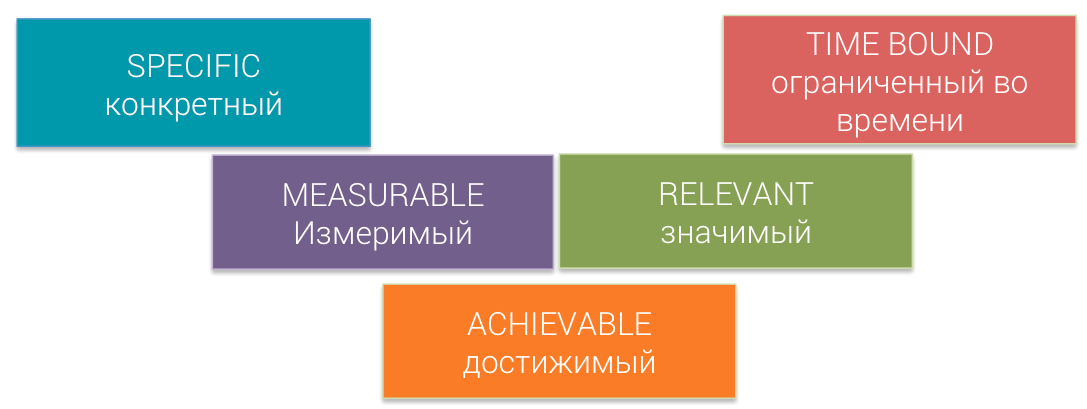 Таблица 1 – Задачи СУОТТребования СУОТ являются обязательными для всех работников Учреждения, а также для других лиц, которые находятся на территории, в помещениях и иных сооружениях работодателя.Раздел 3. ПланированиеПланирование общеорганизационных мероприятий по реализации процедур СУОТМероприятия по охране труда в ГКУ КК «ККАСС «Кубань-СПАС»В целях выполнения требований Приказа Министерства труда и социальной защиты Российской Федерации от 29.10.2021 № 771 н «Об утверждении Примерного перечня ежегодно реализуемых работодателем мероприятий по улучшению условий и охраны труда, ликвидации или снижению уровней профессиональных рисков либо недопущению повышения их уровней» разработаны настоящие мероприятия по улучшению условий и охраны труда и снижению уровней профессиональных рисков (Таблица 2).Таблица 2 - Мероприятия по охране труда в ГКУ КК «ККАСС «Кубань-СПАС»Раздел 4. Обеспечение функционирования СУОТ. Распределение функциональных обязанностей работников в области охраны трудаОрганизация работ по охране труда работодателем, выполнение соответствующих обязанностей работодателя возлагается на отдел охраны труда, руководителей структурных подразделений, начальников филиалов ГКУ КК «ККАСС «Кубань-СПАС».Распределение обязанностей в сфере охраны труда между должностными лицами осуществляется с использованием уровней управления.Для организации и координации работ в области охраны труда утверждено распределение обязанностей и порядок взаимодействия лиц, и служб, участвующих в обеспечении охраны труда. Порядок организации работы по охране труда в ГКУ КК «ККАСС «Кубань-СПАС» определяется ее Уставом, Правилами внутреннего трудового распорядка, должностными инструкциями и требованиями настоящего Положения, и локальными актами организации, в части обеспечения охраны труда. В ГКУ КК «ККАСС «Кубань-СПАС» организован и внедрен четырехступенчатый контроль за соблюдением требований охраны труда:1 ступень контроля осуществляется каждым работником на рабочем месте самостоятельно и ежедневно;2 ступень контроля проводится один раз в неделю старшим смены, начальником АСП или заместителем начальника АСП;3 ступень проводится начальником АСО совместно с уполномоченным по охране труда от трудового коллектива;4 ступень контроля проводится комиссией по охране труда назначенной приказом начальника службы.Организация проведения уровней контроля прописана в положении о четырехступенчатом контроле и утверждена начальником службы и согласована с представителем совета трудового коллектива.С учетом специфики деятельности ГКУ КК «ККАСС «Кубань-СПАС», изменения структуры управления и численности работников для целей СУОТ могут устанавливаться и иные уровни управления.Управление охраной труда осуществляется при непосредственном участии работников и (или) уполномоченных ими представителей (представительных органов), в том числе в рамках деятельности комитета (комиссии) по охране труда работодателя (при наличии) или уполномоченных (доверенных) лиц по охране труда.Распределение обязанностей в сфере охраны труда закрепляется в отдельных локальных нормативных актах (приказах ГКУ КК «ККАСС «Кубань-СПАС»), планах мероприятий, а также в трудовых договорах и (или) должностных инструкциях лиц, участвующих в управлении охраной труда.Обязанности начальника службы в области охраны трудаГарантирует права работников на охрану труда, включая обеспечение условий труда, соответствующих требованиям охраны труда.Организовывает ресурсное обеспечение мероприятий по охране труда.Обеспечивает безопасность работников при эксплуатации зданий, сооружений, оборудования, осуществлении технологических процессов, а также эксплуатации применяемых в производстве инструментов, сырья и материалов.Обеспечивает создание и функционирование системы управления охраной труда (СУОТ).Обеспечивает соответствие каждого рабочего места государственным нормативным требованиям охраны труда.Обеспечивает систематическое выявление опасностей и профессиональных рисков, их регулярный анализ и оценку.Обеспечивает реализацию мероприятий по улучшению условий и охраны труда.Обеспечивает разработку мер, направленных на обеспечение безопасных условий и охраны труда, оценку уровня профессиональных рисков перед вводом в эксплуатацию производственных объектов, вновь организованных рабочих мест.Обеспечивает соблюдение режима труда и отдыха работников. Обеспечивает приобретение за счет собственных средств и выдачу средств индивидуальной защиты и смывающих средств, в соответствии с условиями труда и согласно типовым нормам их выдачи. Обеспечивает оснащение средствами коллективной защиты. Обеспечивает обучение по охране труда, в том числе обучение безопасным методам и приемам выполнения работ, обучение по оказанию первой помощи, пострадавшим на производстве, обучение по использованию (применению) средств индивидуальной защиты, инструктаж по охране труда, стажировку на рабочем месте (для определенных категорий работников) и проверку знания требований охраны труда. Обеспечивает соблюдение установленного порядка обучения и профессиональной подготовки работников, включая подготовку по охране труда, с учетом необходимости поддержания необходимого уровня компетентности для выполнения служебных обязанностей, относящихся к обеспечению охраны труда. Обеспечивает организацию контроля за состоянием условий труда на рабочих местах, соблюдением работниками требований охраны труда, а также за правильностью применения ими средств индивидуальной и коллективной защиты; Обеспечивает проведение специальной оценки условий труда. Обеспечивает организацию проведения за счет собственных средств обязательных предварительных (при поступлении на работу) и периодических (в течение трудовой деятельности) медицинских осмотров, других обязательных медицинских осмотров, обязательных психиатрических освидетельствований работников (для отдельных категорий работников). Обеспечивает недопущение работников к исполнению ими трудовых обязанностей без прохождения в установленном порядке обучения по охране труда, в том числе обучения безопасным методам и приемам выполнения работ, обучения по оказанию первой помощи пострадавшим на производстве, обучения по использованию (применению) средств индивидуальной защиты, инструктажа по охране труда, стажировки на рабочем месте (для определенных категорий работников) и проверки знания требований охраны труда, обязательных медицинских осмотров, обязательных психиатрических освидетельствований (для отдельных категорий работников), а также в случае медицинских противопоказаний. Обеспечивает принятие мер по предотвращению аварийных ситуаций, сохранению жизни и здоровья работников при возникновении таких ситуаций, а также по оказанию первой помощи пострадавшим. Обеспечивает расследование и учет несчастных случаев на производстве и профессиональных заболеваний, учет и рассмотрение причин и обстоятельств событий, приведших к возникновению микроповреждений (микротравм); принимает меры по устранению указанных причин, по их предупреждению и профилактике. Обеспечивает санитарно-бытовое обслуживание и медицинское обеспечение работников в соответствии с требованиями охраны труда, а также доставку работников, заболевших на рабочем месте, в медицинскую организацию в случае необходимости оказания им неотложной медицинской помощи. Организация выполнения предписаний должностных лиц органов государственной власти, выдаваемых ими по результатам контрольно-надзорной деятельности. Обеспечивает обязательное социальное страхование работников от несчастных случаев на производстве и профессиональных заболеваний. Обеспечивает информирование работников об условиях и охране труда на их рабочих местах, о существующих профессиональных рисках и их уровнях, а также о мерах по защите от воздействия вредных и (или) опасных производственных факторов, имеющихся на рабочих местах, о предоставляемых им гарантиях, полагающихся им компенсациях и средствах индивидуальной защиты, об использовании приборов, устройств, оборудования и (или) комплексов (систем) приборов, устройств, оборудования, обеспечивающих дистанционную видео-, аудио- или иную фиксацию процессов производства работ, в целях контроля за безопасностью производства работ. Обеспечивает приостановление при возникновении угрозы жизни и здоровью работников производства работ, а также эксплуатации оборудования, зданий или сооружений, осуществления отдельных видов деятельности, оказания услуг до устранения такой угрозы. Руководит разработкой организационно-распорядительных документов и распределяет обязанности в сфере охраны труда между своими заместителями, руководителями структурных подразделений, начальниками филиалов и отделом охраны труда. Определяет ответственность своих заместителей, руководителей структурных подразделений, начальников филиалов и отдела охраны труда за деятельность в области охраны труда. Обеспечивает комплектование отдела охраны труда квалифицированными специалистами. Обеспечивает управление профессиональными рисками. Обеспечивает лечебно-профилактическим питанием, молоком соответствующий контингент работников в соответствии с условиями труда и согласно установленным нормам. Своевременно информирует органы государственной власти о происшедших авариях, несчастных случаях и профессиональных заболеваниях. По представлению уполномоченных представителей органов государственной власти отстраняет от работы лиц, допустивших неоднократные нарушения требований охраны труда.Обязанности начальников филиалов, руководителей структурных подразделений в области охраны трудаОбеспечивает условия труда, соответствующие требованиям охраны труда в структурном подразделении, филиале.Обеспечивает функционирование СУОТ.Несет ответственность за ненадлежащее выполнение возложенных на него обязанностей в сфере охраны труда.Осуществляет проведение инструктажей на рабочем месте по охране труда для работников структурного подразделения (первичного на рабочем месте, повторного, внепланового).Распределяет обязанности в сфере охраны труда между своими подчиненными, в том числе делегирует им часть своих полномочий, определяет степень их ответственности.Содействует работе уполномоченного лица от трудового коллектива.Контролирует своевременное проведение за счет средств работодателя обязательных предварительных (при поступлении на работу) и периодических (в течении трудовой деятельности) медицинских осмотров, психиатрических освидетельствований работников структурного подразделения, филиала.Не допускает работников к исполнению ими трудовых обязанностей без прохождения в установленном порядке обучения по охране труда, в том числе обучения безопасным методам и приемам выполнения работ, обучения по оказанию первой помощи пострадавшим на производстве, обучения по использованию (применению) средств индивидуальной защиты, инструктажа по охране труда, стажировки на рабочем месте (для определенных категорий работников) и проверки знания требований охраны труда, обязательных медицинских осмотров, обязательных психиатрических освидетельствований (для отдельных категорий работников), а также в случае медицинских противопоказаний.Организует проведение подготовки работников структурного подразделения, филиала к проверке знаний по охране труда. Своевременное составление заявок на закупку специальной одежды, специальной обуви и других средств индивидуальной защиты, смывающих и (или) обезвреживающих средств; составление заявок на закупку средств коллективной защиты работников. Обеспечивает санитарно – бытовое обслуживание и медицинское обеспечение работников структурного подразделения, филиала в соответствии с требованиями охраны труда, а также доставку работников, заболевших на рабочем месте, в медицинскую организацию в случае необходимости оказания им неотложной медицинской помощи. Участвует в организации проведения специальной оценки условий труда. Участвует в организации и проведении контроля за состоянием условий труда на рабочих местах, соблюдением работниками требований охраны труда, а также за правильностью применения ими средств индивидуальной и коллективной защиты в структурном подразделении, филиале. Принимает меры по предотвращению аварийных ситуаций в структурном подразделении, филиале, сохранению жизни и здоровья работников при возникновении таких ситуаций, а также по оказанию первой помощи, пострадавшим в структурном подразделении, филиале. Принимает участие в расследовании причин аварий, несчастных случаев, профессиональных заболеваний, происшедших в структурном подразделении, филиале, принимает меры по устранению указанных причин, по их предупреждению и профилактике. Своевременно информирует своих непосредственных руководителей, отдел охраны труда, об авариях, несчастных случаях, микротравмах, происшедших в структурных подразделениях, филиалах. Обеспечивает исполнение указаний и предписаний должностных лиц органов государственной власти, выдаваемых ими по результатам контрольно – надзорной деятельности, указаний (предписаний, актов) отдела охраны труда. Обеспечивает наличие и функционирование в структурном подразделении, филиале необходимых приборов и систем контроля за производственными процессами. Приостанавливает при возникновении угрозы жизни и здоровью работников производства работ, а также эксплуатации оборудования, зданий или сооружений, осуществления отдельных видов деятельности, оказания услуг до устранения такой угрозы. При авариях и несчастных случаях, происшедших в структурном подразделении, филиале, принимает меры по вызову скорой медицинской помощи и организации доставки пострадавших в медицинскую организацию. Принимает участие в систематическом выявлении опасностей и профессиональных рисков, их регулярный анализ и оценку. Обеспечивает соблюдение режима труда и отдыха работников структурного подразделения, филиала. Обеспечивает выполнение мероприятий по управлению профессиональными рисками. Отстраняет от работы лиц, допустивших неоднократные нарушения требований охраны труда. Разрабатывает инструкции по охране труда, программы инструктажей в своем структурном подразделении, филиале (по направлению деятельности).Обязанности работников отдела охраны трудаОбеспечивают проведение предварительного анализа состояния охраны труда в службе (совместно с работниками и руководителями структурных подразделений, филиалов по направлению).Подготавливают предложения для включения в локальный нормативный акт о системе управления охраной труда.Подготавливают предложения в проекты локальных нормативных актов по распределению обязанностей в сфере охраны труда между должностными лицами Учреждения с использованием уровней управления.Подготавливают план мероприятий по улучшению условий и охраны труда и снижению уровней профессиональных рисков.Проводят совместно с соответствующими структурными подразделениями, филиалами Учреждения проверки, обследования (или участие в проверках) технического состояния оборудования, машин, механизмов и инструментов; эффективности работы систем и устройств, оказывающих влияние на условия труда; санитарно-гигиенического состояния бытовых помещений; применения средств коллективной и индивидуальной защиты работников.Составляют списки профессий и должностей, в соответствии с которыми работники должны проходить обязательные предварительные и периодические медицинские осмотры, а также списки профессий и должностей, в соответствии с которыми на основании действующего законодательства работникам предоставляются компенсации за тяжелую работу и работу с вредными или опасными условиями труда. Составляют отчетности по охране и условиям труда по формам, установленным Росстатом. Ведёт необходимую документацию по охране труда. Разрабатывают программы обучения по охране труда работников Учреждения, в том числе ее руководителя; проводят вводный инструктаж по охране труда. Организуют своевременное обучение по охране труда работников Учреждения, в том числе руководителя, и участие в работе комиссий по проверке знаний требований охраны труда. Составляют (при участии руководителей подразделений, филиалов) перечни профессий и видов работ, на которые должны быть разработаны инструкции по охране труда. Оказывают методическую помощь руководителям структурных подразделений, филиалов при разработке и пересмотре инструкций по охране труда.  Обеспечивает структурные подразделения, филиалы Учреждения локальными нормативными правовыми актами (правилами, нормами, инструкциями по охране труда). Осуществляют контроль за:- соблюдением работниками требований законов и иных нормативных правовых актов об охране труда Российской Федерации, других локальных нормативных правовых актов Учреждения;- выполнением мероприятий, предусмотренных программами, планами по улучшению условий и охраны труда, выполнением предписаний органов государственного надзора и контроля за соблюдением требований охраны труда, других мероприятий по созданию безопасных условий труда;- наличием в структурных подразделениях, филиалах инструкций по охране труда для работников согласно перечню профессий и видов работ, на которые должны быть разработаны инструкции по охране труда, своевременным их пересмотром;- своевременным проведением обучения по охране труда, проверки знаний требований охраны труда и всех видов инструктажа по охране труда;- организацией хранения, выдачи, стирки, химической чистки, сушки, обеспыливания, обезжиривания и ремонта специальной одежды, специальной обуви и других средств индивидуальной и коллективной защиты;- организацией рабочих мест в соответствии с требованиями охраны труда; - своевременным и правильным предоставлением работникам компенсаций за тяжелую работу и работу с вредными или опасными условиями труда;- использованием труда женщин и лиц моложе 18 лет в соответствие с законодательством. Организуют, осуществляют методическое руководство при проведении специальной оценки условий труда и контроль за ее проведением. Повышают свою профессиональную компетенцию. Составляют заявки на приобретение справочной литературы, плакатов, журналов, учебных программ по вопросам охраны труда.Обязанности работников в области охраны трудаВ создание и внедрение СУОТ вовлекаются все работники ГКУ КК «ККАСС «Кубань-СПАС», а также работники подрядных, субподрядных и других связанных с организацией третьих сторон. Работник, как участник СУОТ, при выполнении своих функциональных обязанностей должен:Выполнять только ту работу, которая определена его трудовыми обязанностями.Соблюдать требования охраны труда.Правильно использовать оборудование, инструменты, сырье и материалы.Следить за исправностью используемых оборудования и инструментов в пределах выполнения своей трудовой функции.Содержать в чистоте свое рабочее место.Эксплуатировать (использовать) по назначению выданные СИЗ, соблюдать правила эксплуатации (использования) СИЗ.Проводить перед началом работы осмотр, оценку исправности, комплектности и пригодности СИЗ, информировать непосредственного руководителя о потере целостности выданных СИЗ, загрязнении, их порче, выходе из строя (неисправности), утрате или пропаже;Проходить в установленном порядке обучение по охране труда, в том числе обучение безопасным методам и приемам выполнения работ, обучение по оказанию первой помощи пострадавшим на производстве, обучение по использованию (применению) средств индивидуальной защиты, инструктаж по охране труда, стажировку на рабочем месте (для определенных категорий работников) и проверку знания требований охраны труда.Незамедлительно поставить в известность своего непосредственного руководителя о выявленных неисправностях, используемых оборудования и инструментов, нарушениях применяемой технологии, несоответствии используемых сырья и материалов, приостановить работу до их устранения. Немедленно извещать своего непосредственного или вышестоящего руководителя о любой известной ему ситуации, угрожающей жизни и здоровью людей, о нарушении работниками и другими лицами, участвующими в деятельности Учреждения, требований охраны труда, о каждом известном ему несчастном случае, происшедшем на производстве, или об ухудшении состояния своего здоровья, в том числе о проявлении признаков профессионального заболевания, острого отравления, микротравме. В случаях, предусмотренных трудовым законодательством и иными нормативными правовыми актами, содержащими нормы трудового права, проходить обязательные предварительные (при поступлении на работу) и периодические (в течение трудовой деятельности) медицинские осмотры, другие обязательные медицинские осмотры и обязательные психиатрические освидетельствования (для отдельных категорий работников), а также внеочередные медицинские осмотры по направлению работодателя, и (или) в соответствии с нормативными правовыми актами, и (или) медицинскими рекомендациями. Проводить проверки наличия и исправности ограждений, предохранительных приспособлений, блокировочных и сигнализирующих устройств, средств индивидуальной и групповой защиты, состояния проходов, переходов, площадок, лестничных устройств, перил, а также отсутствия их захламленности и загроможденности. Обращать внимание на поведение других работников, выполнение ими личных мер безопасности, напоминать им о необходимости использования безопасных приемов труда, выполнения требований охраны труда, производственной санитарии, пожарной безопасности. О выявленных во время работы недостатках докладывать непосредственному руководителю и по его указанию участвовать в их устранении.Раздел 5. ФункционированиеПроцедура подготовки работников по охране труда.Учреждение поддерживает процесс обучения и доведения до сведения работников информации о рисках, связанных с его профессиональной деятельностью и мероприятиях по предотвращению и минимизации данных рисков.С целью организации процедуры подготовки работников по охране труда, исходя из специфики деятельности организации, приказом начальника службы ГКУ КК «ККАСС «Кубань-СПАС» определены:- порядок организации и проведения инструктажа по охране труда;- работники, ответственные за проведение инструктажа по охране труда;- вопросы, включаемые в программу инструктажа по охране труда;- состав комиссии ГКУ КК «ККАСС «Кубань-СПАС» по проверке знаний требований охраны труда;- перечень вопросов по охране труда, по которым работники проходят проверку знаний в комиссии работодателя;- порядок организации подготовки по вопросам оказания первой помощи пострадавшим в результате аварий и несчастных случаев на производстве;- организационный порядок проведения специальной оценки условий труда на рабочих местах работодателя в части деятельности комиссии по проведению специальной оценки условий труда.Обучение, квалификация и компетентность персонала в области охраны труда и безопасности:- инструктажи по охране труда; - обучение работников рабочих профессий;- обучение руководителей и специалистов; - подготовка и переподготовка персонала в области охраны труда.С целью сообщения работникам знаний, необходимых для правильного и безопасного ведения работ, входящих в непосредственные обязанности, а также для информирования об условиях труда на рабочем месте проводятся инструктажи по охране труда.При приеме на работу в организацию проводится вводный инструктаж по охране труда. Вводный инструктаж проводится начальником отдела охраны труда со всеми вновь принимаемыми на работу, а также с привлекаемыми сотрудниками для выполнения подрядных работ, независимо от их знаний и опыта работы.На рабочем месте непосредственным руководителем (начальником отдела, подразделения, филиала службы или их заместителями) работнику проводится первичный инструктаж. Цель первичного инструктажа - ознакомить работника с условиями труда на рабочем месте, спецификой выполняемой работы, ознакомить с документами (инструкциями по охране труда), характеризующими основные обязанности и содержащие требования охраны труда. При отсутствии опыта у работника на проведение поручаемой работы, назначается работник ответственный за его обучение на рабочем месте, а также устанавливается период стажировки. В период стажировки работник проходит изучение безопасных методов и приемов выполнения работ.По завершении каждой программы обучения либо инструктажа по охране труда проводится проверка знаний, полученных сотрудниками. В процессе работы работники проходят повторные инструктажи по охране труда с периодичностью не реже одного раза в 6 месяцев. Цель инструктажей на рабочих местах – указать работнику на требования безопасности при выполнении конкретной работы, привязанной к конкретному месту проведения работ.Таблица 3- Подготовка работников по охране труда(ссылка 1) Обучение требованиям охраны труда в соответствии с Постановлением Правительства РФ от 24 декабря 2021 № 2464 «О порядке обучения по охране труда и проверки знания требований охраны труда» по следующим программам:1. Проведение обучения требованиям охраны труда:а) «Программа обучения по общим вопросам охраны труда и функционирования системы управления охраной труда»;б) «Программа обучения безопасным методам и приемам выполнения работ при воздействии вредных и (или) опасных производственных факторов, источников опасности, идентифицированных в рамках специальной оценки условий труда и оценки профессиональных рисков»;в) «Программа обучения безопасным методам и приемам выполнения работ повышенной опасности, которым предъявляются дополнительные требования в соответствии с нормативными правовыми актами, содержащими государственные нормативные требования охраны труда».Обучению требованиям охраны труда подлежат следующие категории работников:а) работодатель (начальник службы), руководители филиалов - (Только в аккредитованной организации);б) заместители начальника службы, на которых приказом работодателя возложены обязанности по охране труда, заместители начальников филиалов, на которых приказом начальника службы возложены обязанности по охране труда;в) руководители структурных подразделений службы и их заместители, руководители структурных подразделений филиала и их заместители (Только в аккредитованной организации);г) работники организации, отнесенные к категории специалисты;д) специалисты по охране труда (Только в аккредитованной организации);е) работники рабочих профессий;ж) члены комиссий по проверке знания требований охраны труда, лица, проводящие инструктажи по охране труда и обучение требованиям охраны труда - (Только в аккредитованной организации); з) члены комитетов (комиссий) по охране труда, уполномоченные (доверенные) лица по охране труда профессиональных союзов и иных уполномоченных работниками представительных органов организаций (Только в аккредитованной организации).2. «Программа обучения по оказанию первой помощи пострадавшим».Обучение по оказанию первой помощи, пострадавшим проводится в отношении следующих категорий работников:а) работники, на которых приказом работодателя возложены обязанности по проведению инструктажа по охране труда, включающего вопросы оказания первой помощи пострадавшим;б) работники рабочих профессий;в) лица, обязанные оказывать первую помощь пострадавшим в соответствии с требованиями нормативных правовых актов;г) работники, к трудовым функциям которых отнесено управление автотранспортным средством;д) работники, к компетенциям которых нормативными правовыми актами предъявляются требования уметь оказывать первую помощь пострадавшим;е) председатель (заместители председателя) и члены комиссий по проверке знания требований охраны труда по вопросам оказания первой помощи пострадавшим, лица, проводящие обучение по оказанию первой помощи пострадавшим, специалисты по охране труда, а также члены комитетов (комиссий) по охране труда (Только в аккредитованной организации);ж) иные работники по решению работодателя.3. «Программа обучения по использованию (применению) средств индивидуальной защиты».Обучению по использованию (применению) средств индивидуальной защиты подлежат следующие лица:а) работники, применяющие средства индивидуальной защиты, применение которых требует практических навыков. Начальник службы сам утверждает перечень средств индивидуальной защиты, применение которых требует от работников практических навыков.б) председатель и члены комиссий по проверке знаний требований охраны труда по вопросам использования (применения) СИЗ (Только в аккредитованной организации);в) специалисты по охране труда (Только в аккредитованной организации);г) члены комитетов (комиссий) по охране труда.Разработка инструкций по охране труда.Порядок разработки и применения инструкций по охране труда в ГКУ КК «ККАСС «Кубань-СПАС» осуществляется в соответствии с требованиями законодательства. Ответственность за разработку инструкций и внесение в них изменений возлагается на руководителей структурных подразделений, начальников филиалов. Начальник отдела охраны труда разрабатывает перечень инструкций по охране труда, а также оказывает методическую помощь в разработке программ первичного (повторного) инструктажа на рабочем месте, инструкций по охране труда, руководителям структурных подразделений, начальникам филиалов Учреждения.  Перечень инструкций по охране труда для работников по профессиям или видам работ составляется на основании утвержденного в службе штатного расписания, перечня оборудования и видов работ, утверждается начальником службы. В Перечне указываются присвоенные номера, наименования инструкций, и дата утверждения.Перечень инструкций по охране труда вместе с оригиналами инструкций хранится у начальника отдела охраны труда. Копии инструкций по охране труда выдаются в подразделения, филиалы руководителям под роспись в журнале выдачи инструкций и находятся в свободном доступе для работников.Порядок разработки инструкций по охране труда.Инструкции по охране труда являются обязательными документами для руководителей и работников - исполнителей работ.Порядок разработки и внедрения состоит из следующих этапов (Рисунок 1):Рисунок 1 - Порядок разработки и внедрения инструкций по   охране трудаПроцедура организации и проведения оценки условий трудаДля успешной и безопасной аварийно-спасательной деятельности работников, поддержания безопасности проведения работ, начальник службы во всех подразделениях и на всех рабочих местах своего Учреждения должен разработать систему, которая будет направлена на сохранения жизни и здоровья работников в процессе трудовой деятельности, включающая в себя правовые, социально-экономические, организационно-технические, санитарно-гигиенические, лечебно - профилактические и иные мероприятия.Учреждение обязано следовать следующим положениям:1.	Тщательно и постоянно контролировать условия труда работников для сохранения их здоровья и обеспечения надлежащего уровня производственной безопасности. 2.	Формулировать цели и постоянно совершенствовать меры по повышению производственной безопасности и улучшению условий труда там, где это необходимо. 3.	Информировать работников о деятельности Учреждения по обеспечению безопасности, о производственных рисках, рисках на рабочих местах и компенсации за возможное нанесение вреда здоровью. 4.	Организовать ведение отчетности по инцидентам и происшествиям, соблюдению требований производственной безопасности в целом, вести статистический анализ, формулировать задачи и постоянно совершенствовать состояние дел в области охраны труда и здоровья. Специальная оценка условий труда.Для правильного руководства и выявления объективной картины реальной ситуации с выполнением требований охраны труда начальник службы должен организовать и провести оценку и анализ условий труда на всех рабочих местах с целью принятия обоснованных решений по охране труда.Такая оценка выполняется для всех рабочих мест ГКУ КК «ККАСС «Кубань-СПАС» в целом и называется «специальная оценка условий труда».Специальная оценка условий труда на рабочих местах заключается в оценке вредных производственных факторов, их анализе и исследованиях. Проведение оценки осуществляется аккредитованной организацией по договору подряда под руководством комиссии по проведению специальной оценки условий труда, утвержденной в Учреждении.Вредными и опасными условиями труда в силу признают совокупность производственных факторов, воздействие которых на работника может привести к заболеванию или травме.Если на рабочих местах выявлены вредные и (или) опасные факторы, то экспертом специализированной организации проводятся исследования и анализ вредных факторов и устанавливается класс условий труда в соответствии с методикой. Устанавливаются четыре класса условий труда перечисленных в ч. 1 – 5 ст. 14 Закона № 426-ФЗ. (рисунок 2). 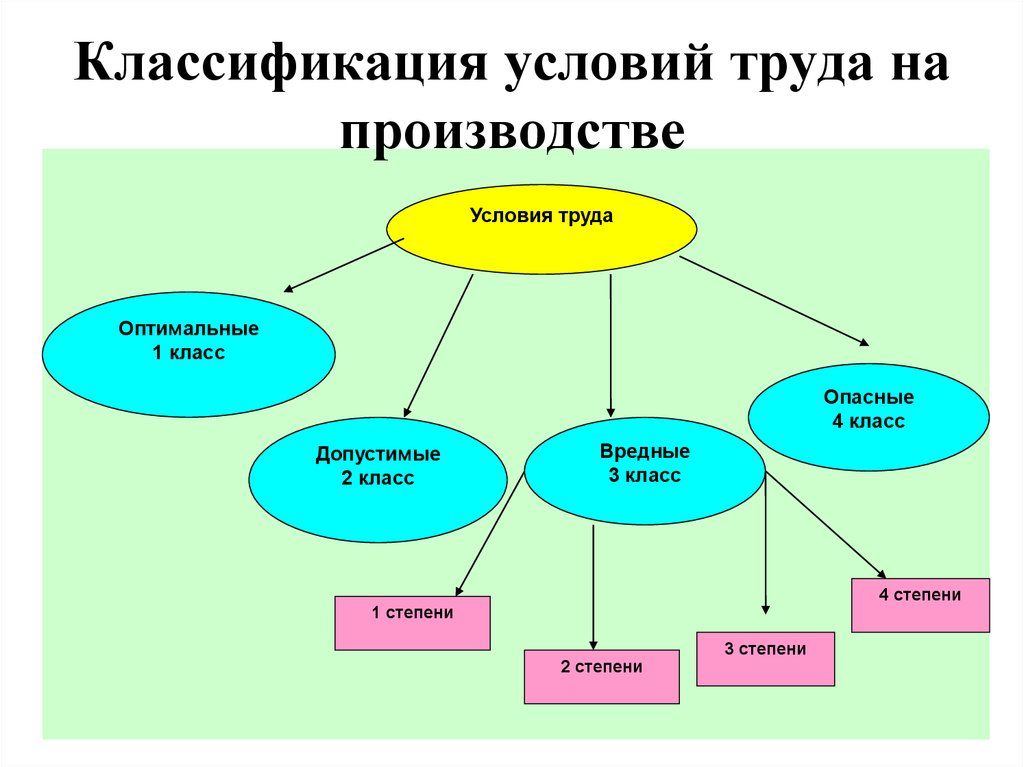 Рисунок 2- Классификация условий труда по степени вредности и опасностиКласс условий труда влияет также на уровень гарантий и компенсаций, предоставляемых работникам, занятым во вредном и (или) опасном производстве. Трудовым кодексом РФ регулируется установление сокращенной продолжительности рабочего времени, ежегодно дополнительного оплачиваемого отпуска, предоставление повышенного размера оплаты труда для работников, и устанавливаются их минимальные значения (таблица 4). Также, дополнительно работодатель с учетом своего финансово-экономического положения может устанавливать работникам повышенные размеры гарантий и компенсаций по условиям труда.Таблица 4 – Виды гарантий и компенсаций по условиям трудаВсе рабочие места, на которых выявлены вредные и (или) опасные производственные факторы, каждые пять лет подлежат повторной процедуре специальной оценки (ч. 4 ст. 8 Закона № 426-ФЗ), что увеличивает расходы работодателя.Рабочие места, где не выявлены вредные факторы, включаются в декларацию и подаются в ГИТ.СОУТ подлежат все штатные рабочие места организации. СОУТ не проводится в отношении условий труда надомников, дистанционных работников и работников, вступивших в трудовые отношения с работодателями - физическими лицами, не являющимися индивидуальными предпринимателями.Проведение СОУТ формируется из следующих основных этапов:Этап 1. Идентификация (определение наличия) вредных и (или) опасных производственных факторов осуществляется аккредитованным экспертом организации, проводящей специальную оценку условий труда.При необходимости корректировки перечня рабочих мест для проведения СОУТ (в части отнесения рабочих мест к аналогичным), эксперт Исполнителя оформляет предложения для рассмотрения на заседании Комиссии Заказчика. Результаты идентификации вредных и (или) опасных производственных факторов оформляются экспертом и утверждаются комиссией.Результаты идентификации:В случае, когда вредные и (или) опасные производственные факторы на рабочем месте не идентифицированы – то по результатам решения комиссии условия труда на данном рабочем месте признаются допустимыми, а оценка вредных и (или) опасных производственных факторов не проводится. Условия труда на рабочем месте, на котором отсутствуют вредные и (или) опасные факторы, признаются комиссией допустимыми условиями труда. Работодателем в установленном порядке обеспечивается подача в отношении такого рабочего места декларации соответствия условий труда государственным нормативным требованиям охраны труда.Срок подачи Декларации – не позднее 30 (тридцати) рабочих дней со дня внесения сведений о результатах проведения специальной оценки условий труда в Федеральную государственную информационную систему учета результатов проведения специальной оценки условий труда (ФГИС).Срок действия Декларации – бессрочно, в случае сохранения условий труда на соответствующем рабочем месте.Этап 2. Исследования (испытания) и измерения вредных и (или) опасных производственных факторов (с последующим формированием отчета по результатам проведения специальной оценки условий труда) (статьи 12-13 Федерального закона от 28.12.2013 № 426-ФЗ; Раздел II Методики).Исследования (испытания) и измерения фактических значений вредных и (или) опасных производственных факторов проводится испытательной лабораторией, на основании аттестованных методик, которая является структурным подразделением аттестующей организации.Результаты проведенных исследований (испытаний) и измерений вредных и (или) опасных производственных факторов оформляются протоколами.Этап 3. По результатам проведения исследований (испытаний) и измерений вредных и (или) опасных производственных факторов экспертом организации, проводящей специальную оценку условий труда, осуществляется отнесение условий труда на рабочих местах по степени вредности и (или) опасности к классам (подклассам) условий труда.Этап 4. Оформление результатов проведения СОУТ (статья 15 Федерального закона от 28.12.2013 № 426-ФЗ, Раздел V Методики).Исполнитель составляет отчет о проведении СОУТ, который включает:- сведения об организации, проводящей специальную оценку условий труда, (прилагаются копии документов, подтверждающие соответствие установленным статьей 19 Федерального закона от 28.12.2013 № 426-ФЗ требованиям);- перечень рабочих мест, на которых проводилась специальная оценка условий труда, с указанием вредных и (или) опасных производственных факторов, которые идентифицированы на данных рабочих местах;- карты специальной оценки условий труда, содержащие сведения об установленном экспертом организации, проводящей специальную оценку условий труда, классе (подклассе) условий труда на конкретных рабочих местах;- протоколы проведения исследований (испытаний) и измерений идентифицированных вредных и (или) опасных производственных факторов;- протокол комиссии, содержащий решение о невозможности проведения исследований (испытаний) и измерений (при наличии такого решения);- сводная ведомость специальной оценки условий труда;- перечень мероприятий по улучшению условий и охраны труда работников, на рабочих местах которых проводилась специальная оценка условий труда;- заключения эксперта организации, проводящей специальную оценку условий труда;- обоснование результатов проведения СОУТ (по запросу Заказчика).В рамках оказания Услуг Заказчик предоставляет Исполнителю необходимую информацию в соответствии с требованиями Федерального закона от 28.12.2013 № 426-ФЗ и Методики.Этап 5. Предоставление результатов СОУТ в Федеральную государственную информационную систему учета результатов (статья 18 Федерального закона от 28.12.2013 № 426-ФЗ).Обязанность по передаче результатов проведения СОУТ возлагается на Исполнителя в установленные сроки.Датой завершения процедуры СОУТ в ГКУ КК «ККАСС «Кубань-СПАС» является дата утверждения «Отчета о проведении специальной оценки условий труда» председателем комиссии по СОУТ.Итоги проведения Специальной оценки условий труда на рабочих местах ГКУ КК «ККАСС «Кубань-СПАС».В ходе проведения специальной оценки условий труда в ГКУ КК «ККАСС «Кубань-СПАС», была проведена процедура идентификации потенциально вредных и (или) опасных производственных факторов на всех рабочих местах. По результатам проведения исследований и измерений вредных и (или) опасных факторов эксперт осуществил отнесение условий труда на рабочем месте по степени вредности и (или) опасности к классу (подклассу) условий труда.Результаты специальной оценки условий труда в ГКУ КК «ККАСС «Кубань-СПАС» содержатся в:- отчете о проведении специальной оценки условий труда в ГКУ КК «ККАСС «Кубань-СПАС»;- картах специальной оценки условий труда;- перечне рабочих мест, на которых проводилась специальная оценка условий труда;- сводной ведомости результатов проведения специальной оценки условий труда;- перечне рекомендуемых мероприятий по улучшению условий труда.Процедура управления профессиональными рискамиС целью организации процедуры управления профессиональными рисками в организации исходя из специфики деятельности устанавливается порядок реализации следующих мероприятий по управлению профессиональными рисками:а) выявление опасностей;б) оценка уровней профессиональных рисков;в) снижение уровней профессиональных рисков.Оценка рисков — это процесс, ключевыми элементами которого являются идентификация рисков (выявление опасностей), анализ рисков (оценка уровней профессиональных рисков) и сравнительный анализ рисков. На основе анализа полученных данных по ключевым элементам системы производится обработка рисков. В результате появляется инструмент прогнозирования рисков производственной среды и определения методов предотвращения опасностей, следствием чего будет снижение уровней профессиональных рисков. Метод выбирается в организации самостоятельно (Приказ Министерства труда и социальной защиты Российской Федерации от 29 октября 2021  № 776н «Об утверждении примерного Положения о системе управления охраной труда» (Зарегистрирован в Минюсте России 14.12.2021 № 66318), Приказ Минтруда России № 926 от 28 декабря 2021 «Об утверждении Рекомендаций по выбору метода оценки уровня профессионального риска и по снижению уровня такого риска».Для оценки рисков в ГКУ КК «ККАСС «Кубань-СПАС» разработано и утверждено положение об оценке рисков. Утверждена рабочая группа по составлению реестра опасностей и утверждению мероприятий по охране труда, направленных на исключение, снижение или контроль уровней рисков.При описании процедуры управления профессиональными рисками учитывается следующее:а) управление профессиональными рисками осуществляется с учетом текущей, прошлой и будущей деятельности работодателя;б) тяжесть возможного ущерба растет пропорционально увеличению числа людей, подвергающихся опасности;в) все оцененные профессиональные риски подлежат управлению;г) процедуры выявления опасностей и оценки уровня профессиональных рисков должны постоянно совершенствоваться и поддерживаться в рабочем состоянии с целью обеспечения эффективной реализации мер по их снижению;д) эффективность разработанных мер по управлению профессиональными рисками должна постоянно оцениваться.Порядок проведения оценки профессиональных рисков регламентирован в утвержденном работодателем локальном нормативном акте предприятия – в Положении о системе управления профессиональными рисками.К мерам по исключению или снижению уровней профессиональных рисков относятся:а) исключение опасной работы (процедуры);б) замена опасной работы (процедуры) менее опасной;в) реализация инженерных (технических) методов ограничения риска воздействия опасностей на работников;г) реализация административных методов ограничения времени воздействия опасностей на работников;д) использование средств индивидуальной защиты;е) страхование профессионального риска.На новом рабочем месте выявление опасностей и оценка профессиональных рисков производятся до приёма работника на работу. Полный перечень, представляющих угрозу жизни и здоровью работников, исходя из специфики деятельности ГКУ КК «ККАСС «Кубань-СПАС», приведен в положении об оценке профессиональных рисков, а также в реестре опасностей.Организация и проведение наблюдения за состоянием здоровья работников. Проведение предварительных и периодических медицинских осмотров.Формирование списков лиц и работников, подлежащих медицинским смотрам.Главный специалист отдела охраны труда составляет список лиц, поступающих на работу, подлежащих направлению на предварительный медицинский осмотр, а также список работников, подлежащих направлению  на периодические медицинские осмотры в соответствии с Приказом Минздрава РФ от 28.01.2021 № 29Н "Об утверждении Порядка проведения обязательных предварительных и периодических медицинских осмотров работников, предусмотренных частью четвертой статьи 213, 220 Трудового кодекса Российской Федерации, Перечня медицинских противопоказаний к осуществлению работ с вредными и (или) опасными производственными факторами, а также работам, при выполнении которых проводятся обязательные предварительные и периодические медицинские осмотры».  На основании списка работников, подлежащих периодическим осмотрам, главным специалистом отдела охраны труда составляются поименные списки работников, подлежащих периодическим осмотрам. Сформированные списки утверждаются начальником службы ГКУ КК «ККАСС «Кубань-СПАС».Заключается договор об оказании медицинских услуг с организацией – медицинским учреждением. Организация, выполняющая медицинские услуги, несет ответственность за качество проведения мероприятий по медицинскому освидетельствованию работников, организовывать которые обязан непосредственный начальник Учреждения. Перед обращением в уполномоченное медицинское учреждение работник получает соответствующим образом оформленное направление. Направление заполняется на основании утвержденного начальником службы списка работников, и в нем указывается: наименование работодателя, форма собственности и вид экономической деятельности работодателя по ОКВЭД, наименование медицинской организации, вид медицинского осмотра, Ф.И.О. работника и его дата рождения с указанием пола, наименование структурного подразделения работодателя (при наличии), наименование должности (профессии) или вида работ, вредные и (или) опасные производственные факторы, в соответствии со списком  контингента работников, номер медицинского страхового полиса обязательного и(или) добровольного медицинского страхования. Направление подписывается начальником службы и выдается работнику под роспись.Составление графика.Медицинская организация в 10-дневный срок с момента получения от работодателя поименного списка, но не позднее чем за 14 дней до согласованной с работодателем датой начала проведения периодического осмотра, на основании поименного списка составляет календарный план проведения периодического осмотра. Календарный план согласовывается медицинской организацией с работодателем и утверждается руководителем медицинской организации. Работодатель не позднее чем за 10 дней до согласованной с медицинской организацией датой начала проведения периодического осмотра обязан ознакомить с календарным планом работников, подлежащих периодическому осмотру.Проведение медицинских осмотровРуководитель медицинской организации, осуществляющей медицинские осмотры (обследования), утверждает состав медицинской комиссии. Председателем комиссии должен быть врач - профпатолог или врач иной специальности, имеющий профессиональную подготовку по профпатологии. Членами комиссии должны быть специалисты, прошедшие в рамках своей специальности подготовку по профессиональной патологии.Комиссия определяет виды и объемы необходимых исследований с учетом специфики действующих производственных факторов и медицинских противопоказаний к осуществлению или продолжению работы, на основании действующих нормативных правовых актов.Получение заключительного акта.В течение месяца после завершения периодического медосмотра (но не позднее чем через 30 дней) медицинское учреждение подводит итоги освидетельствования работников и совместно с территориальным органом Роспотребнадзора составляет заключительный акт. Акт содержит исчерпывающие сведения о проведенном периодическом медицинском освидетельствовании. Документ подписывается председателем врачебной комиссии и заверяется печатью медучреждения.Составляется заключительный акт в 5 экземплярах, 4 из которых направляются:Работодателю;В центр профпатологии субъекта РФ, на территории которого был проведен медосмотр;Фонд социального страхования;В территориальный орган Роспотребнадзора.Пятый экземпляр акта подлежит обязательному хранению в медучреждении, проводившем медицинский осмотр, в течение 50 лет. Заключительный акт ГКУ КК «ККАСС «Кубань-СПАС» хранится в отделе охраны труда.Организация и проведение наблюдения за состоянием здоровья работников. Проведение психиатрического освидетельствования.Психиатрическое освидетельствование работника проводится с целью определения его пригодности по состоянию психического здоровья к осуществлению отдельных видов деятельности, приведенных в приложении 2 приказа Министерства здравоохранения Российской Федерации от 20.05.2022 № 342н "Об утверждении порядка прохождения обязательного психиатрического освидетельствования работниками, осуществляющими отдельные виды деятельности, его периодичности, а также видов деятельности, при осуществлении которых проводится психиатрическое освидетельствование".Освидетельствование работника проводится в обязательном порядке на основании выданного работодателем (его уполномоченным представителем) направления на освидетельствование (далее - направление) и с учетом заключений, выданных по результатам обязательных предварительных и периодических медицинских осмотров работников.Повторное прохождение освидетельствования работником не требуется в случае, если работник поступает на работу по виду деятельности, по которому ранее проходил освидетельствование (не позднее двух лет) и по состоянию психического здоровья был пригоден к выполнению указанного вида деятельности. Результат ранее проведенного освидетельствования подтверждается медицинскими документами, в том числе полученными путем электронного обмена между медицинскими организациями.Для прохождения освидетельствования работник представляет в медицинскую организацию, в которой проводится освидетельствование, следующие документы:направление;документ, подтверждающий регистрацию в системе индивидуального (персонифицированного) учета, содержащий страховой номер индивидуального лицевого счета;заключения, выданные по результатам обязательных предварительных и (или) периодических медицинских осмотров работников (при их наличии);паспорт (или иной документ, удостоверяющий личность).Освидетельствование работника проводится в срок не позднее 20 календарных дней со дня его обращения в медицинскую организацию. При проведении освидетельствования могут учитываться результаты ранее проведенных (не позднее одного года) медицинских осмотров, освидетельствований, диспансеризации работника, подтвержденных медицинскими документами, в том числе полученных путем электронного обмена между медицинскими организациями, за исключением случаев выявления у него симптомов и синдромов заболеваний, свидетельствующих о наличии медицинских показаний для проведения соответствующих медицинских мероприятий в рамках освидетельствования.Врачебная комиссия по результатам освидетельствования выносит решение о признании работника пригодным или непригодным вследствие психического расстройства (при наличии медицинских психиатрических противопоказаний) к выполнению вида (видов) деятельности, указанного в направлении на освидетельствование.По окончании прохождения работником освидетельствования медицинской организацией оформляется медицинское заключение. Заключение подписывается всеми членами врачебной комиссии с указанием их фамилии и инициалов и заверяется печатью (при наличии) медицинской организации, в которой проводилось освидетельствование.Заключение составляется в трех экземплярах, один из которых не позднее 3 рабочих дней со дня принятия врачебной комиссией решения, выдается работнику под подпись. Второй экземпляр хранится в медицинской организации, в которой проводилось освидетельствование, третий экземпляр направляется работодателю, при наличии согласия работника.Процедура информирования работников об условиях труда на рабочих местах, уровнях профессиональных рисков, а также о предоставляемых им гарантиях, полагающихся компенсациях.В ГКУ КК «ККАСС «Кубань-СПАС» установлен порядок ознакомления работников с условиями труда, профессиональными рисками, видами гарантий и компенсаций:- при приеме на работу – ознакомление с условиями договора, где включены условия труда, виды гарантий и компенсаций;- перед началом выполнения работ – ознакомление с картой специальной оценки условий труда и картой оценки профессиональных рисков.Процедура обеспечения оптимальных режимов труда и отдыха работников.К мероприятиям по обеспечению оптимальных режимов труда и отдыха работников относятся:- обеспечение рационального использования рабочего времени;- организация сменного режима работы, включая работу в ночное время;- обеспечение внутрисменных перерывов для отдыха работников, включая перерывы для создания благоприятных микроклиматических условий;- поддержание высокого уровня работоспособности и профилактика утомляемости работников.Обеспечение оптимальных режимов труда и отдыха работников реализуется в соответствии с «Правилами внутреннего трудового распорядка», соблюдения санитарных правил и выполнения санитарно- противоэпидемических (профилактических) мероприятий в ГКУ КК «ККАСС «Кубань-СПАС».Процедура обеспечения работников средствами индивидуальной защиты, смывающими и обезвреживающими средствами.Для Учреждения процедуры обеспечения работников средствами индивидуальной защиты и смывающими средствами в ГКУ КК «ККАСС «Кубань-СПАС» разработаны и утверждены:  - нормы бесплатной выдачи СИЗ и смывающими средствами, на основании Единых типовых норм, с учетом результатов СОУТ, результатов ОПР, и согласованы с председателем совета трудового коллектива;- порядок обеспечения работников СИЗ и смывающими средствами, распределение обязанностей и ответственности должностных лиц за этапы обеспечения СИЗ и смывающими средствами; Начальник Учреждения обеспечивает информирование работников о полагающих им СИЗ и смывающих средствах согласно Нормам и способах выдачи, условиях хранения, а также об ответственности за целостность и комплектность СИЗ в случае хранения СИЗ у работников в нерабочее время. Определение потребности в СИЗ.Потребность в СИЗ устанавливается начальниками аварийно – спасательных отрядов (далее – АСО) в зависимости от профессий (должностей) работников Учреждения с учетом перечня и уровня воздействия на работников вредных и (или) опасных производственных факторов и опасностей, установленных на рабочих местах по результатам СОУТ и ОПР, количества работников на этих рабочих местах, с учетом организации мероприятий по уходу и иных факторов, определяемых начальником службы, влияющих на уровень потребности в СИЗ.Нормы разрабатываются на основе Единых типовых норм, с учетом результатов СОУТ и ОПР, требований правил по охране труда и иных документов, содержащих информацию о необходимости применения СИЗ. Нормы должны обеспечивать равноценную (в том числе в случае замены СИЗ) или превосходящую (за счет расширения номенклатуры или увеличения количества выдаваемых СИЗ, либо за счет выдачи СИЗ, обеспечивающих более широкий спектр защитных свойств) по сравнению с Едиными типовыми нормами, защиту работников от имеющихся на рабочих местах вредных и (или) опасных производственных факторов и опасностей, выявленных при проведении СОУТ и ОПР.Нормы должны содержать конкретную информацию о классе(ах) защиты, эксплуатационных уровнях защиты (если это предусмотрено для данного типа СИЗ), особенностях конструкции, комплектности, планируемых к выдаче СИЗ.Нормы должны содержать информацию о СИЗ, необходимых работникам для осуществления трудовой деятельности, включая деятельность при совмещении профессий или выполнении совмещаемых работ, в том числе в составе комплексных бригад. Объем выдачи СИЗ, выдаваемых работникам в зависимости от профессии (должности), определен в Единых типовых нормах выдачи СИЗ работникам по профессиям (должностям). При определении объема выдачи СИЗ, выдаваемых работникам на основании проведенных СОУТ и ОПР, начальник службы использует Единые типовые нормы выдачи СИЗ в зависимости от идентифицированных опасностей, Единые типовые нормы выдачи дерматологических СИЗ и смывающих средств.При определении объема СИЗ, предполагаемых к выдаче работникам на основании проведенных СОУТ и ОПР, начальник службы вправе не учитывать СИЗ от опасностей, уровень риска по которым не приведет к нанесению вреда здоровью работника в процессе трудовой деятельности вследствие реализации иных мероприятий по управлению рисками, снижению их уровней. При этом реализация указанных мероприятий должна подтверждаться результатами СОУТ и (или) ОПР.В случае, если наименование профессии (должности) отсутствует в положениях Единых типовых норм выдачи СИЗ в соответствии с профессией (должностью) работника либо если уровень защиты, обеспечиваемый предлагаемым данными положениями набором СИЗ, не соответствует имеющимся на рабочих местах вредным и (или) опасным производственным факторам и опасностям, выявленным при проведении СОУТ и ОПР, начальник службы при разработке норм должен руководствоваться всеми положениями Единых типовых норм, результатами СОУТ и ОПР, правилами по охране труда и иными документами, содержащими информацию о необходимости применения СИЗ.В случае, если наименование профессии (должности) отсутствует в Единых типовых нормах выдачи СИЗ в соответствии с профессией (должностью) работника, начальник службы при разработке норм может руководствоваться наименованиями профессий (должностей) и соответствующими им характеристиками, указанными в соответствующих положениях профессиональных стандартов, а в случае их отсутствия в квалификационных справочниках.Руководителям, специалистам выдаются СИЗ с теми же защитными свойствами, как и предусмотренные для работников, работу которых они контролируют или участвуют в ее выполнении.Нормативный срок эксплуатации СИЗ, выдаваемых руководителям, специалистам, устанавливается начальником службы, но не более срока годности СИЗ, установленного изготовителем.Предупредительно – плановый характер закупки СИЗОбеспечение работников ГКУ «Кубань-СПАС» СИЗ производится на основе заявок, составление которых осуществляется с учетом фактической численности работников по профессиям и должностям, предусмотренным нормами.Заявки на поставку СИЗ составляются начальниками АСО (приложение №1) по нормам с указанием роста, размера и срока получения работником СИЗ, согласовываются с отделом охраны труда и предоставляются в отдел материально – технического обеспечения (далее – отдел МТО).Работники отела МТО формируют сводную заявку на закупку, которую в обязательном порядке согласовывают с отделом ОТ и утверждают начальником службы. Работники отдела МТО, утвержденную сводную заявку вносят в плановую годовую заявку расходов. Приобретение СИЗ производится строго в соответствии с нормами, на основании сводной заявки.Сводная заявка составляется с указанием наименования СИЗ, нормативно - технической документации (ГОСТов, ТУ, ТО), моделей, типов, марки видов, размеров, ростов (отдельно для мужчин и женщин).Сводная заявка на поставку СИЗ может корректироваться на основании предоставляемых заявок начальников АСО, составленных с учетом вновь принятых или уволенных работников.Выдача средств индивидуальной защиты.Первичная выдача работнику СИЗ производится со дня заключения с ним трудового договора и фактической выдачи СИЗ.  Выдачу СИЗ работникам управления ГКУ «Кубань-СПАС» осуществляет ответственное лицо отдела МТО.Выдача партии СИЗ в АСО производится работниками отдела МТО - начальникам АСО по требованию-накладной. При получении партии СИЗ для АСО работник отдела МТО должен предоставить копии сертификатов или деклараций получающему СИЗ лицу и копию акта о приемке СИЗ.Выдача СИЗ каждому работнику АСО оформляется ведомостью выдачи, которую необходимо передать в ФО. Осуществляет выдачу СИЗ ответственное лицо, назначенное начальником АСО. Лица, назначенные ответственными за выдачу СИЗ, заполняют на каждого вновь принимаемого работника, лицевую сторону «Личной карточки учета выдачи СИЗ» (Приложение № 3). Личная карточка учета выдачи СИЗ хранится у ответственного работника.Выдача работникам и возврат ими СИЗ записывается на оборотной стороне личной карточки.Выдаваемые работникам СИЗ, должны соответствовать их полу, росту и размерам, характеру и условиям выполняемой работы и обеспечивать безопасность труда. Начальник службы, через отдел МТО, принимает меры по замене или ремонту специальной одежды и специальной обуви, пришедшей в негодность до окончания сроков носки по причинам, не зависящим от работника.В случае пропажи или порчи СИЗ в установленных местах их хранения, по независящим от работников причинам, работнику обеспечивается выдача других исправных СИЗ. Если работник испортил СИЗ (они утратили защитные свойства) или потерял их по небрежности, неосторожности, либо умышленно, то он несет ответственность в соответствии с действующим законодательством Российской Федерации.Работникам, временно переведенным на другую работу, а также другим лицам, участвующим в деятельности службы либо осуществляющим в соответствии с действующим законодательством Российской Федерации мероприятия по контролю и надзору в установленной сфере деятельности, СИЗ выдаются в соответствии с нормами и правилами на время выполнения этой работы или осуществления мероприятий по контролю (надзору). Для этих целей могут использоваться дежурные СИЗ общего пользования (далее – дежурные СИЗ).Работникам, совмещающим профессии или постоянно выполняющим совмещаемые работы, помимо выдаваемых им СИЗ по основной профессии, дополнительно выдаются другие виды СИЗ в зависимости от выполняемых работ, предусмотренные нормами для совмещаемой профессии (совмещаемому виду работ), с внесением отметки о выданных СИЗ в личную карточку учета выдачи СИЗ.Контроль за применением средств индивидуальной защиты.Начальник службы и начальники АСО обязаны:ознакомить всех работников подразделения под подпись с требованиями настоящего Положения;проводить ежесменно проверку обеспечения работников спецодеждой, спецобувью и другими средствами индивидуальной и коллективной защиты с учетом их защитных свойств, а также осуществлять контроль за правильным их применением работниками;организовать хранение, выдачу, стирку, химическую чистку и ремонт СИЗ;проводить ежесменную проверку обеспечения работников смывающими и (или) обезвреживающими средствами;хранить выдаваемые работникам смывающие и (или) обезвреживающие средства в соответствии с рекомендациями изготовителя;анализировать причины, преждевременно вышедших из строя СИЗ.Контроль обеспечения и использования спецодежды, спецобуви, смывающих и обезвреживающих средств и других средств индивидуальной защиты в структурных подразделениях, филиалах, а также контроль за организацией хранения, выдачи, стирки, химической чистки и ремонта СИЗ осуществляется начальниками АСО.Распределение обязанностей и ответственности должностных лиц Учреждения по обеспечению функционирования процесса обеспечения работников СИЗ указаны в Порядке обеспечения работников СИЗ и смывающими средствами. Вывод СИЗ из эксплуатации и их замене.По истечение нормативных сроков эксплуатации или сроков годности СИЗ, работник обязан вернуть СИЗ работодателю, за исключением СИЗ однократного применения и дерматологических СИЗ.Контроль за своевременной заменой СИЗ по истечении нормативных сроков эксплуатации и сроков годности СИЗ возлагается на начальников АСО.Начальник службы обеспечивает своевременную замену СИЗ, утративших целостность или защитные свойства, испорченных, утраченных или пропавших из установленных мест хранения до окончания нормативного срока эксплуатации.Списание СИЗ, утративших целостность или защитные свойства, испорченных, утраченных или пропавших из установленных мест хранения до окончания нормативного срока эксплуатации, производится на основании акта списания.В случае увольнения работника, СИЗ, которые им эксплуатировались и были возвращены до истечения их нормативных сроков эксплуатации и сроков годности, прошедшие мероприятия по уходу, могут быть переведены в дежурные СИЗ при условии их целостности и сохранности защитных свойств, за исключением тех СИЗ, которые не могут эксплуатироваться другими работниками в соответствии с санитарно ­ гигиеническими требованиями (белье, обувь специальная, головные уборы, СИЗ рук).В случае, если СИЗ (каска, комплект СИЗ от термического воздействия электрической дуги, СИЗ от падения с высоты) подверглось воздействию вредного и (или) опасного производственного фактора или опасности, при этом предотвратив или снизив нанесение тяжелого вреда жизни или здоровью работника, такое СИЗ должно быть незамедлительно выведено из эксплуатации и заменено на новое за счет средств работодателя.Бывшие в употреблении СИЗ передаются на утилизацию специализированной организации, имеющей соответствующую лицензию.Процедура обеспечения безопасного выполнения подрядных работ. Оценка, квалификация и отборПри выборе подрядной организации учитываются соответствие ее деятельности требованиям в области ОТ. Перед заключением договора подряда у Исполнителя запрашиваются все необходимые разрешительные документы в области охраны труда, необходимые для выполнения конкретных видов работ (например: при работе на высоте – наличие Плана производства работ на высоте, наличие обучения у работников Исполнителя, наличие ответственных лиц, назначенных приказом, наличие системы защиты работников от падения с высоты).При этом особо оценивается политика организации подрядчика в области ОТ и наличие СУОТ, ориентированной на устранение рисков предоставляемого сервиса, квалификацию и компетентность ее работников, и наличие специальных программ обучения, учитывающих специфику производства работ, а также предыдущий опыт взаимодействия ГКУ КК «ККАСС «Кубань-СПАС» с этим подрядчиком.Несоответствие подрядчика требованиям производственной безопасности является основанием для его дисквалификации. Управление.Подрядчики на протяжении всех этапов работ должны выполнять все соответствующие законодательные требования по ОТ и внутренние требования ГКУ КК «ККАСС «Кубань-СПАС», которые являются неотъемлемой частью договора. К таким требованиям относятся: локальные нормативные акты ГКУ КК «ККАСС «Кубань-СПАС» в области ОТ и любые другие письменные уведомления по ОТ или документально оформленные процедуры и инструкции. Требования к подрядчику по охране труда определяются взаимно согласованным договором.Согласование мероприятий по безопасности подрядчика в ГКУ КК «ККАСС «Кубань-СПАС» выполняют руководители профильных структурных подразделений служб, отвечающих за деятельность, услуги по которой оказывают подрядчики.  Исполнение работы подрядчиком.Должностные лица ГКУ КК «ККАСС «Кубань-СПАС» не подменяют соответствующие службы подрядчика, а лишь контролируют и оказывают необходимое содействие. Подрядная организация и её работники несут ответственность за соблюдение требований по охране труда и проведение инструктажей по охране труда. 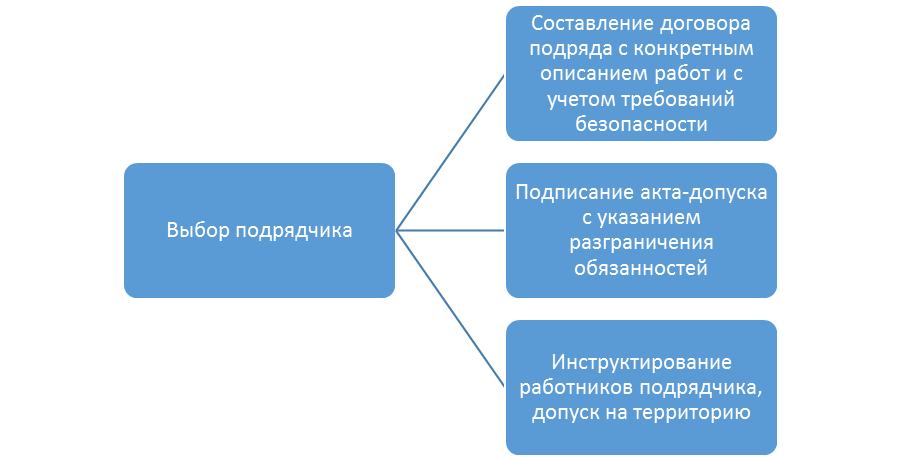 Рисунок 3 - Процедура обеспечения безопасного выполнения подрядных работРеагирование на аварии, микроповреждения (микротравмы), несчастные случаи и профессиональные заболевания. Порядок расследования и учета несчастных случаев на производстве.Реагирование на несчастные случаи (включая несчастные случаи при возникновении аварийной ситуации) направлено на достижение следующей основной цели СУОТ - проведения профилактических мероприятий по отработке действий работников при возникновении таких ситуаций, расследования причин их возникновения, а также их устранения.Порядок действий при возникновении аварии производится с учетом существующих и разрабатываемых планов реагирования на аварии и ликвидации их последствий, а также необходимость гарантировать в случае аварии:- невозобновление работы в условиях аварии;- защиту людей, находящихся в рабочей зоне, при возникновении аварии посредством использования внутренней системы связи и координации действий по ликвидации последствий аварии;- возможность работников остановить работу и/или незамедлительно покинуть рабочее место и направиться в безопасное место;- предоставление информации об аварии соответствующим компетентным органам, службам и подразделениям по ликвидации аварийных и чрезвычайных ситуаций, надежной связи работодателя с ними;- оказание первой помощи пострадавшим в результате аварий и несчастных случаев на производстве и при необходимости вызов скорой медицинской помощи (или оказание первой помощи при наличии у работодателя здравпункта), выполнение противопожарных мероприятий и эвакуации всех людей, находящихся в рабочей зоне;- подготовку работников для реализации мер по предупреждению аварий, обеспечению готовности к ним и к ликвидации их последствий, включая проведение регулярных тренировок в условиях, приближенных к реальным авариям.С целью своевременного определения и понимания причин возникновения аварий, несчастных случаев и профессиональных заболеваниях в ГКУ КК «ККАСС «Кубань-СПАС» устанавливается порядок расследования аварий, несчастных случаев и профессиональных заболеваний, а также оформления отчетных документов.Результаты реагирования на аварии, несчастные случаи и профессиональные заболевания оформляются в форме акта с указанием корректирующих мероприятий по устранению причин, повлекших их возникновение.Расследование и учет несчастных случаев на производстве проводятся на основании статей 227-231 ТК РФ и Приказа Министерства труда и социального развития Российской Федерации от 20.04.2022 № 223н "Об утверждении Положения об особенностях расследования несчастных случаев на производстве в отдельных отраслях и организациях, форм документов, соответствующих классификаторов, необходимых для расследования несчастных случаев на производстве".Порядок расследования несчастного случая на производстве заключается в следующем - работодатель немедленно приказом по предприятию создает комиссию в составе не менее 3 человек, в состав которой включаются специалист по охране труда, представители работодателя, профсоюзного органа или иного уполномоченного работниками представительного органа (при наличии). Возглавляет комиссию работодатель или уполномоченное им лицо. Не может быть включен в состав комиссии руководитель, непосредственно отвечающий за безопасность труда на участке, где произошел несчастный случай.Расследование обстоятельств и причин несчастного случая на производстве проводится комиссией в течение:3 дней, если несчастный случай легкий, не является групповым и не относится к категории тяжелых и со смертельным исходом;месяц со дня поступления заявления о расследовании несчастного случая на производстве, о котором не было сообщено работодателю или в результате которого нетрудоспособность наступила не сразу.	При необходимости проведения дополнительной проверки обстоятельств несчастного случая, получения, соответствующих медицинских и иных заключений указанные в настоящей статье сроки могут быть продлены председателем комиссии, но не более чем на 15 календарных дней.В ходе расследования комиссия:выявляет и опрашивает очевидцев несчастного случая и лиц, допустивших нарушения нормативных требований по охране труда;получает необходимую информацию от работодателя и по возможности объяснения от пострадавшего.На основании собранных данных и материалов комиссия устанавливает обстоятельства и причины несчастного случая, определяет, был ли пострадавший в момент несчастного случая связан с производственной деятельностью организации и квалифицирует несчастный случай, определяет лиц, допустивших нарушения требований безопасности, и меры по устранению причины и предупреждению несчастных случаев на производстве.По каждому несчастному случаю, квалифицированному по результатам расследования как несчастный случай на производстве и повлекшему за собой необходимость перевода пострадавшего в соответствии с медицинским заключением, выданным в порядке, установленном федеральными законами и иными нормативными правовыми актами Российской Федерации, на другую работу, потерю им трудоспособности на срок не менее одного дня либо смерть пострадавшего, оформляется акт о несчастном случае на производстве по установленной форме в двух экземплярах.При получении травмы работник должен незамедлительно поставить в известность непосредственного руководителя. Организация расследования профессиональных заболеванийНа основании Постановления Правительства Российской Федерации от 05 июля 2022 № 1206 «О порядке расследовании и учета профессиональных заболеваний работников» расследование и учет проводятся в отношении профессионального заболевания (отравления), возникшего у работника в результате однократного (в течение не более одного рабочего дня, одной рабочей смены) воздействия на работника вредного производственного фактора (факторов), повлекшего временную или стойкую утрату им профессиональной трудоспособности и (или) его смерть (далее - острое профессиональное заболевание), или в результате длительного воздействия на работника вредного производственного фактора (факторов), повлекшего временную или стойкую утрату им профессиональной трудоспособности и (или) его смерть (далее - хроническое профессиональное заболевание), при исполнении им трудовых обязанностей или выполнении какой-либо работы по поручению работодателя (его представителя), а также при осуществлении иных правомерных действий, обусловленных трудовыми отношениями с работодателем.Алгоритм расследования профзаболевания: Шаг 1. Постановка предварительного диагноза В результате воздействия вредных факторов в процессе работы у сотрудника может возникнуть нарушение здоровья с временной или стойкой потерей трудоспособности. Оно классифицируется как профессиональное заболевание (ПЗ) при соблюдении нескольких условий:связано с выполнением трудовой функции или какой-то работы по поручению работодателя;повлекло временную или стойкую утрату работоспособности;входит в официальный перечень профессиональных заболеваний (приложение к Приказу Министерства здравоохранения и социального развития Российской Федерации от 27.04.2012 № 417н);официально диагностировано и расследовано.Медицинская организация при подозрении на профессиональное заболевание направляет извещение об установлении предварительного диагноза в Управление Федеральной службы по надзору в сфере защиты прав потребителей и благополучия человека (далее — центр госсанэпиднадзора) и сообщение работодателю:в течение суток — при остром ПЗ (п. 4 Правил № 1206);в течение трёх дней — при хроническом заболевании (п. 8 Правил № 1206).Шаг 2. Подготовка документов для экспертизыОсновой для установления связи между заболеванием работника и его профессиональной деятельностью будет санитарно-гигиеническая характеристика его условий труда. Документ готовится центром госсанэпиднадзора по информации от работодателя, в том числе:результатам специальной оценки условий труда (СОУТ);данным медосмотров работника;результатам производственного контроля (СП 2.1.3678-20).На подготовку данных для санэпиднадзора у работодателя есть сутки при остром ПЗ и семь рабочих дней при хроническом ПЗ (п. 4 и 9 Правил № 1206). Сроки считаются со следующего дня после получения сообщения от медучреждения.На подготовку санитарно-гигиенической характеристики отводится две недели (п. 5 и 9 Правил № 1206). Работник или работодатель могут не согласиться с ее содержанием. Их письменные возражения будут рассмотрены в индивидуальном порядке комиссией по расследованию профзаболевания.Санитарно-гигиеническая характеристика направляется в медучреждение, поставившее предварительный диагноз, для подготовки окончательного комплекта документов для экспертизы.Шаг 3. Экспертиза работника в Центре профпатологии Диагноз медучреждения должен быть подтвержден в специализированном экспертном центре. Центр профилактической патологии направляет извещение о заключительном диагнозе в течение трех рабочих дней после составления медицинского заключения в четыре адреса: в орган государственного санитарно-эпидемиологического контроля (надзора), работодателю, в медицинскую организацию, направившую работника, и в Фонд социального страхования Российской Федерации (п. 11 Правил № 1206, приложение 3 к Приказу № 176). С даты получения документа начинают считать сроки для организации и проведения расследования ПЗ.Шаг 4. Организация расследованияРаботодатель обязан издать приказ о создании комиссии в течение 10 рабочих дней с даты получения извещения о заключительном диагнозе (п. 15 Правил № 1206). В ее состав включают:руководителя или заместителя руководителя центра госсанэпиднадзора в качестве председателя комиссии;представителя работодателя — заместитель начальника службы, или начальник отдела кадровой и организационной работы, или начальник отдела охраны труда;работника Центра профпатологии, проводившего экспертизу;председателя совета трудового коллектива;главный специалист отдела охраны труда;представителя фонда социального страхования — по согласованию;работников от бывших работодателей (при согласии), условия труда у которых «помогли» развитию профзаболевания;других специалистов при необходимости.Важно, чтобы количество членов комиссии было нечетным. Это требуется для принятия решения при разногласиях.Шаг 5. Расследование профзаболевания и оформление актаКомиссия устанавливает причины и обстоятельства ПЗ, в том числе определяет степень вины работника. Для выяснения причин профзаболевания комиссия имеет право:опрашивать свидетелей;получать от работодателя документы по условиям труда, в том числе архивные;изучать медицинские заключения и результаты медосмотров;назначать необходимые экспертизы и лабораторные исследования.Расследование проводится полностью за счет средств работодателя. Основные затраты могут приходиться на лабораторно-гигиенические исследования условий труда и привлечение независимых экспертов.Комиссия должна завершить расследование в течение 30 рабочих дней с даты издания приказа о ее создании (п. 17 Правил № 1206). Если за этот срок нельзя изучить архивные документы или закончить лабораторные исследования, то его можно продлить, но не более чем на 30 рабочих дней.По результатам расследования комиссия оформляет Акт о случае профессионального заболевания (приложение к Правилам № 1206). Этот документ подтверждает, что работник заболел именно из-за своей профессиональной деятельности.Акт составляется в течение трех рабочих дней после завершения расследования. Он подписывается всеми членами комиссии, утверждается руководителем центра госсанэпиднадзора и заверяется печатью ведомства.Акт оформляется в пяти экземплярах:для работника;для работодателя;Управление Федеральной службы по надзору в сфере защиты прав потребителей и благополучия человека;Фонда социального страхования;Центра профилактической патологии.Если комиссия придет к выводу, что заболевание работника не связано с его трудовой деятельностью, вместо акта составляется протокол (п. 26 Правил № 1206). Его копии направляются всем участникам расследования.Шаг 6. Предупредительные меры по случаю профзаболеванийУправление Федеральной службы по надзору в сфере защиты прав потребителей и благополучия человека ведет учет всех случаев ПЗ. Обязанность работодателя — разработать и реализовать предупредительные меры по предупреждению профзаболеваний у работников.Конкретные мероприятия планируются на основании решений комиссии в акте. Они должны исключать причины профзаболевания, чтобы не было повторных случаев.Приказ с мероприятиями надо издать в течение месяца с момента составления акта. Работодатель обязан письменно сообщить в Управление Федеральной службы по надзору в сфере защиты прав потребителей и благополучия человека, как исполнены решения комиссии по расследованию (п. 28 Правил № 1206). Организация расследования микроповреждений (микротравм)В соответствии с Приказом Министерства труда и социальной защиты Российской Федерации от 15 сентября 2021 № 632Н "Об утверждении рекомендаций по учету микроповреждений (микротравм) работников" основанием для регистрации микроповреждения (микротравмы) работника и рассмотрения обстоятельств и причин, приведших к его возникновению, является обращение пострадавшего к своему непосредственному или вышестоящему руководителю, работодателю (его представителю). Оповещаемому лицу после получения информации о микроповреждении (микротравме) работника рекомендуется убедиться в том, что пострадавшему оказана необходимая первая помощь и (или) медицинская помощь. Оповещаемому лицу рекомендуется незамедлительно информировать любым общедоступным способом отдел охраны труда. При информировании отдела охраны труда сообщать:фамилию, имя, отчество (при наличии) пострадавшего работника, должность, структурное подразделение;место, дату и время получения работником микроповреждения (микротравмы);характер (описание) микротравмы;краткую информацию об обстоятельствах получения работником микроповреждения (микротравмы).При получении информации о микроповреждении (микротравме) работника специалист по охране труда рассматривает обстоятельства и причины, приведшие к ее возникновению, в срок до 3 календарных дней. При возникновении обстоятельств, объективно препятствующих завершению в указанный срок рассмотрения обстоятельств и причин, приведших к возникновению микроповреждения (микротравмы) работника, в том числе по причине отсутствия объяснения пострадавшего работника, рекомендуется продлить срок рассмотрения обстоятельств и причин, приведших к возникновению микроповреждения (микротравмы) работника, но не более чем на 2 календарных дня.Специалист отдела охраны труда по результатам рассмотрения оформляет справку о рассмотрении обстоятельств и причин, приведших к возникновению микроповреждения (микротравмы) работника.Специалист отдела охраны труда обеспечивает регистрацию в Журнале соответствующих сведений, а также с участием руководителя структурного подразделения пострадавшего работника формирование мероприятий по устранению причин, приведших к возникновению микроповреждений (микротравм).При подготовке перечня соответствующих мероприятий рекомендуется учитывать:- обстоятельства получения микроповреждения (микротравмы), включая используемые оборудование, инструменты, материалы и сырье, приемы работы, условия труда, и возможность их воспроизведения в схожих ситуациях или на других рабочих местах;- организационные недостатки в функционировании системы управления охраной труда;- физическое состояние работника в момент получения микроповреждения (микротравмы);- меры по контролю;- механизмы оценки эффективности мер по контролю и реализации профилактических мероприятий. Предупреждение аварийных ситуаций, готовность к ним и реагирование.Безопасность работников во время аварийной ситуации во многом зависит от того, насколько они адекватно реагируют на ту или иную ситуацию, насколько четко знают, что делать (и чего не делать), знают пути эвакуации, знают лиц, которым необходимо сообщить об аварийной ситуации, и т.д.В учреждении устанавливаются и поддерживаются в рабочем состоянии мероприятия по предупреждению аварийных ситуаций, обеспечению готовности к ним и реагированию. Эти мероприятия определяют возможный характер и масштаб несчастных случаев и аварийных ситуаций и предусматривают предупреждение связанных с ними рисков в сфере охраны труда. Все мероприятия разработаны в соответствии с размером и характером деятельности организации и в свою очередь:а) гарантируют, что имеющаяся необходимая информация, внутренние коммуникативное взаимодействие и координация обеспечат защиту всех людей в случае аварийной ситуации в рабочей зоне;б) предоставляют информацию соответствующим компетентным органам, территориальным структурам окружающего района и службам аварийного реагирования и обеспечивают коммуникативное взаимодействие с ними;в) предусматривают оказание первой и медицинской помощи, противопожарные мероприятия и эвакуацию всех людей, находящихся в рабочей зоне; г) предоставляют соответствующую информацию и возможность подготовки всем членам организации на всех уровнях, включая проведение регулярных тренировок по предупреждению аварийных ситуаций, обеспечению готовности к ним и реагированию.Мероприятия по предупреждению аварийных ситуаций, обеспечению готовности к ним и реагированию согласуются с внешними аварийными службами и другими органами там, где это необходимо.Для повышения готовности работников к безопасным действиям при аварийных ситуациях, в Учреждении проводится предвидение всего того, что необходимо осуществить при возникновении аварийных ситуаций, предусматривают и планируют необходимые действия, разрабатывают процедуры и процессы, помогающие их реализовать, проверяют предложенные действия и повышают их эффективность для предотвращения несчастных случаев и иного причинения вреда здоровью работников во время аварийных ситуаций.Учреждения в свою очередь принимает меры по защите жизни и здоровья работников в случае аварии, а также осуществляет мероприятия по локализации и ликвидации последствий аварий.Для отработки практических навыков и действий в условиях аварийной ситуации регулярно (в соответствии с планом ликвидации аварий) проводятся учебно-тренировочные занятия. С учетом специфики производства занятия проводятся с различной периодичностью, определенной в правилах безопасности для данной отрасли.Другим не менее важным моментом готовности Учреждения к действиям при аварии является обязательное доведение до сведения всех подрядчиков, выполняющих работы в условиях действующего производства, порядка их действий в случае аварийной ситуации. В случае аварий и инцидентов все работники (включая работников подрядчиков) действуют в соответствии с планом ликвидации аварий.Конкретные обязанности каждого должностного лица по действиям в аварийных ситуациях могут быть внесены в их должностные инструкции, а для работников-исполнителей - в инструкции по охране труда на рабочем месте.Раздел 6. Оценка результатов деятельностиКонтроль функционирования СУОТ и мониторинг реализации процедурС целью организации контроля функционирования СУОТ и мониторинга реализации процедур в ГКУ КК «ККАСС «Кубань-СПАС» устанавливается порядок реализации мероприятий, обеспечивающих: - оценку соответствия состояния условий и охраны труда требованиям охраны труда, подлежащим выполнению; - получение информации для определения результативности и эффективности процедур; - получение данных, составляющих основу для принятия решений по совершенствованию СУОТ. В ГКУ КК «ККАСС «Кубань-СПАС» определяются основные виды контроля функционирования СУОТ и мониторинга реализации процедур: - контроль состояния рабочего места, применяемого оборудования, инструментов, сырья, материалов, выполнения работ работником в рамках осуществляемых технологических процессов, выявления профессиональных рисков, а также реализации иных мероприятий по охране труда, осуществляемых постоянно, мониторинг показателей реализации процедур;- контроль выполнения процессов, имеющих периодический характер выполнения: (специальная оценка условий труда работников, обучение по охране труда, проведение медицинских осмотров, а также, при необходимости, психиатрических освидетельствований, химико-токсикологических исследований);- учет и анализ аварий, несчастных случаев, профессиональных заболеваний, а также изменений требований охраны труда, соглашений по охране труда, подлежащих выполнению, изменений или внедрения новых технологических процессов, оборудования, инструментов, сырья и материалов; - регулярный контроль эффективности функционирования как отдельных элементов СУОТ, так и СУОТ в целом, в том числе с использованием средств аудио-, видео-, фотонаблюдения;- контроль эффективности функционирования СУОТ в целом. Для повышения эффективности контроля функционирования СУОТ и мониторинга показателей реализации процедур на каждом уровне управления в организации проводятся ступенчатые формы контроля функционирования СУОТ и мониторинга показателей реализации процедур, а также предусматривается возможность осуществления общественного контроля функционирования СУОТ и мониторинга показателей реализации процедур.Корректирующие действия производятся в случаях, когда в ходе проведения контроля функционирования СУОТ и мониторинга реализации процедур выявляется необходимость предотвращения причин невыполнения каких-либо требований, и, как следствие, возможного повторения аварий, несчастных случаев, профессиональных заболеваний. Раздел 7. Улучшение функционирования СУОТМероприятия по повышению эффективности и результативности как отдельных процессов (процедур) СУОТ, так и СУОТ в целом разрабатываются путем:- улучшения показателей деятельности Учреждении в области охраны труда;- поддержки участия работников в реализации мероприятий по постоянному улучшению СУОТ;- доведения до сведения работников информации о соответствующих результатах деятельности организации по постоянному улучшению СУОТ.Управление документами СУОТС целью организации управления документами СУОТ работодатель устанавливает:- Документацию по охране труда, включающую в себя локальные нормативные акты (приказы, распоряжения и иные документы общего организационного направления), разрабатываются и утверждаются в соответствии с требованиями нормативно-правовых актов и порядком оформления, установленным в ГКУ КК «ККАСС «Кубань-СПАС».- Ответственных за хранение и пересмотр документации в области охраны труда, и назначает ответственных лиц в соответствии с таблицами 5, 6, 7.Таблица 5 – ПриказыТаблица 6 – Правила, положения, программы Таблица 7- ЖурналыНачальник отдела охраны труда                                                      Е.С. Седунова№п/пНаправление задачиКатегория цели по SMARTКомментарии11Достижение травматизма с показателем - нольЗначимыеВнедрение в организации инструментов для оценки рисков и приведение к минимальным показателям количественных показателей опасности и вероятности наступления события22Расчет рисков применительно к каждой операции технологического процессаКонкретные, ограниченные во времениОценка рисков и анализ опасностей проводится при изменении операций в технологическом процессе33Обучение и инструктирование по охране трудаКонкретные, ограниченные во времениОбучение и инструктирование проводится в соответствии с локальными нормативными актами и в порядке, установленном действующим законодательством44Проведение внутренних аудитовЗначимыеВ порядке, изложенном в СУОТ в соответствии с функциями всех работников организации55Выполнение мероприятий по охране трудаКонкретные, ограниченные во времениВ соответствии с планом мероприятий по обеспечению охраны труда утверждаемым ежегодно в организации№п/пНаименование мероприятийОтветственный за исполнениеСроки исполнения, периодичностьМероприятия, направленные на повышение уровня знаний работников в области охраны трудаМероприятия, направленные на повышение уровня знаний работников в области охраны трудаМероприятия, направленные на повышение уровня знаний работников в области охраны трудаМероприятия, направленные на повышение уровня знаний работников в области охраны трудаПроведение обучения требованиям охраны труда по следующим программам:а) «Программа обучения по общим вопросам охраны труда и функционирования системы управления охраной труда»;б) «Программа обучения безопасным методам и приемам выполнения работ при воздействии вредных и (или) опасных производственных факторов, источников опасности, идентифицированных в рамках специальной оценки условий труда и оценки профессиональных рисков»;в) «Программа обучения безопасным методам и приемам выполнения работ повышенной опасности, которым предъявляются дополнительные требования в соответствии с нормативными правовыми актами, содержащими государственные нормативные требования охраны труда».Кто обучается:1) работодатель (руководитель организации), руководитель филиалов - (только в аккредитованной организации);2) заместители руководителя организации, на которых приказом работодателя возложены обязанности по охране труда, заместители руководителя филиалов, на которых приказом работодателя возложены обязанности по охране труда;3) руководители структурных подразделений организации и их заместители, руководители структурных подразделений филиала и их заместители (только в аккредитованной организации);4) работники организации, отнесенные к категории специалисты;5) специалисты по охране труда (только в аккредитованной организации);6) работники рабочих профессий;7) члены комиссий по проверке знания требований охраны труда, лица, проводящие инструктажи по охране труда и обучение требованиям охраны труда - (только в аккредитованной организации); 8) члены комитетов (комиссий) по охране труда, уполномоченные (доверенные) лица по охране труда профессиональных союзов и иных уполномоченных работниками представительных органов организаций (только в аккредитованной организации).Основание: Постановление Правительства РФ от 24 декабря 2021 № 2464 «О порядке обучения по охране труда и проверки знания требований охраны труда». ТК РФ ст. 219Начальник отдела охраны трудаПрограммы «а» и «б» - один раз в 3 года, или не позднее 60 календарных дней после заключения трудового договора.Программа «в» - не реже один раз в год  2.Проведение обучения по оказанию первой помощи пострадавшим.Кто обучается:а) работники, на которых приказом работодателя возложены обязанности по проведению инструктажа по охране труда, включающего вопросы оказания первой помощи пострадавшим;б) работники рабочих профессий;в) лица, обязанные оказывать первую помощь пострадавшим в соответствии с требованиями нормативных правовых актов;г) работники, к трудовым функциям которых отнесено управление автотранспортным средством;д) работники, к компетенциям которых нормативными правовыми актами предъявляются требования уметь оказывать первую помощь пострадавшим;е) председатель (заместители председателя) и члены комиссий по проверке знания требований охраны труда по вопросам оказания первой помощи пострадавшим, лица, проводящие обучение по оказанию первой помощи пострадавшим, специалисты по охране труда, а также члены комитетов (комиссий) по охране труда (только в аккредитованной организации);ж) иные работники по решению работодателя.Основание:Постановление Правительства РФ от 24 декабря 2021 № 2464 «О порядке обучения по охране труда и проверки знания требований охраны труда»Начальник отдела охраны трудаНе реже одного раза в 3 года, или не позднее 60 календарных дней после заключения трудового договора   3.Проведение обучения по использованию (применению) средств индивидуальной защиты:Кто обучается:а) работники, применяющие средства индивидуальной защиты, применение которых требует практических навыков. Работодатель сам утверждает перечень средств индивидуальной защиты, применение которых требует от работников практических навыков.б) председатель и члены комиссий по проверке знания требований охраны труда по вопросам использования (применения) СИЗ (только в аккредитованной организации);в) специалисты по охране труда (только в аккредитованной организации);г) члены комитетов (комиссий) по охране труда.Основание:Постановление Правительства РФ от 24 декабря 2021 № 2464 «О порядке обучения по охране труда и проверки знания требований охраны труда»Начальник отдела охраны трудаОдин раз в 3 года, или не позднее 60 календарных дней после заключения трудового договора44.Обучение по пожарной безопасности руководителей и специалистов в аккредитованной организации, ответственных за проведение противопожарных инструктажей (только в аккредитованной организации).Основание:Постановление Правительства РФ от 16 сентября 2020 №1479 "Об утверждении Правил противопожарного режима в Российской Федерации"Приказ МЧС РФ от 18 ноября 2021 № 806 "Об определении порядка, видов, сроков обучения лиц, осуществляющих трудовую или служебную деятельность в организациях, по программам противопожарного инструктажа, требований к содержанию указанных программ и категорий лиц, проходящих обучение по дополнительным профессиональ-ным программам в области пожарной безопасности"Начальник службыНе реже одного раза в 3 года5.Организация в установленном порядке инструктажей по охране труда (вводный, на рабочем месте, целевой)Предусматриваются следующие виды инструктажа по охране труда:а) вводный инструктаж по охране труда;б) инструктаж по охране труда на рабочем месте (первичный, повторный, внеплановый);в) целевой инструктаж по охране труда.Основание:Постановление Правительства РФ от 24 декабря 2021г. № 2464 «О порядке обучения по охране труда и проверки знания требований охраны труда»Водный инструктаж - Главный специалист отдела охраны трудаПри приеме на работу5.Организация в установленном порядке инструктажей по охране труда (вводный, на рабочем месте, целевой)Предусматриваются следующие виды инструктажа по охране труда:а) вводный инструктаж по охране труда;б) инструктаж по охране труда на рабочем месте (первичный, повторный, внеплановый);в) целевой инструктаж по охране труда.Основание:Постановление Правительства РФ от 24 декабря 2021г. № 2464 «О порядке обучения по охране труда и проверки знания требований охраны труда»Первичный инструктаж по охране труда – начальники филиалов, руководители структурных подразделенийПри приеме на работу5.Организация в установленном порядке инструктажей по охране труда (вводный, на рабочем месте, целевой)Предусматриваются следующие виды инструктажа по охране труда:а) вводный инструктаж по охране труда;б) инструктаж по охране труда на рабочем месте (первичный, повторный, внеплановый);в) целевой инструктаж по охране труда.Основание:Постановление Правительства РФ от 24 декабря 2021г. № 2464 «О порядке обучения по охране труда и проверки знания требований охраны труда»Повторный инструктаж по охране труда – начальники филиалов, руководители структурных подразделенийНе реже одного раза в 6 месяцев5.Организация в установленном порядке инструктажей по охране труда (вводный, на рабочем месте, целевой)Предусматриваются следующие виды инструктажа по охране труда:а) вводный инструктаж по охране труда;б) инструктаж по охране труда на рабочем месте (первичный, повторный, внеплановый);в) целевой инструктаж по охране труда.Основание:Постановление Правительства РФ от 24 декабря 2021г. № 2464 «О порядке обучения по охране труда и проверки знания требований охраны труда»Внеплановый, целевой инструктаж по охране труда – начальники филиалов, руководители структурных подразделенийВ определенных случаях   6. Приобретение наглядных материалов, научно-технической литературы для проведения инструктажей по охране труда, обучения безопасным приемам и методам выполнения работ.Основание:Приказ Минтруда РФ от 29 октября 2021 № 771н "Об утверждении примерного перечня ежегодно реализуемых работодателем мероприятий по улучшению условий и охраны труда, ликвидации или снижению уровней профессиональных рисков либо недопущению повышения их уровней"Главный специалист отдела охраны труда ПостоянноМероприятия, направленные на улучшение условий труда работниковМероприятия, направленные на улучшение условий труда работниковМероприятия, направленные на улучшение условий труда работниковМероприятия, направленные на улучшение условий труда работников7   7.Проведение специальной оценки условий труда (СОУТ) рабочих мест организации.Основание:ФЗ от 28 декабря 2013 № 426-ФЗ «О специальной оценке условий труда»Начальник отдела охраны труда,Комиссия по проведению специальной оценке условий трудаНе реже чем 1 раз в пять лет или при условии изменения технологического процесса, замене оборудования и изменении функциональ-ных и должностных обязанностей, при введении новых рабочих мест    8.Проведение оценки профессиональных рисковОснование: Приказ Министерства труда и социальной защиты Российской Федерации от 29 октября 2021 № 776н «Об утверждении примерного Положения о системе управления охраной труда» (Зарегистрирован в Минюсте России 14.12.2021 № 66318), Приказ Минтруда РФ от 28 декабря 2021 № 926 «Об утверждении рекомендаций по выбору методов оценки уровней профессиональных рисков и по снижению уровней таких рисков»Приказ Минтруда РФ от 31 января 2022 № 36 "Об утверждении рекомендаций по классификации, обнаружению, распознаванию и описанию опасностей"Начальник отдела охраны труда,Комиссия по проведению оценки профессиональных рисковПостоянно9   9.Обеспечение средствами индивидуальной защиты и смывающими средствами Основание:Приказ Минтруда от 29 октября 2021 № 766н "Об утверждении Правил обеспечения работников средствами индивидуальной защиты и смывающими средствами"Начальники филиалов, Руководители структурных подразделенийПостоянно   10.Организация мест хранения аптечек, укомплектованных набором медицинских изделий для оказания первой помощи.Основание:Приказ Минздрава России от 15.12.2020 № 1331н "Об утверждении требований к комплектации медицинскими изделиями аптечки для оказания первой помощи работникам" (Зарегистрировано в Минюсте России 10.03.2021 № 62703)Начальники филиалов, Руководители структурных подразделенийПостоянно   11.Приобретение противопожарного инвентаря. Планы эвакуации на фотолюминесцентной основе.Знаки пожарной безопасности на объекте.Основание: Постановление Правительства РФ от 16 сентября 2020 № 1479 "Об утверждении Правил противопожарного режима в Российской Федерации", Приказ МЧС РФ от 18 ноября 2021 № 806 "Об определении порядка, видов, сроков обучения лиц, осуществляющих трудовую или служебную деятельность в организациях, по программам противопожарного инструктажа, требований к содержанию указанных программ и категорий лиц, проходящих обучение по дополнительным профессиональ -ным программам в области пожарной безопасности"Начальник службыПостоянноМероприятия, направленные на улучшение здоровья работниковМероприятия, направленные на улучшение здоровья работниковМероприятия, направленные на улучшение здоровья работниковМероприятия, направленные на улучшение здоровья работников1   12.Организация и проведение предварительных (периодичес-ких) медицинских осмотров.Основание:Приказ Минздрава РФ от 28.01.2021 № 29Н "Об утверж-дении Порядка проведения обязательных предварительных и периодических медицинских осмотров работников, предусмот-ренных частью четвертой статьей 220 Трудового кодекса Российской Федерации, Перечня медицинских противопоказаний к осуществлению работ с вредными и (или) опасными производствен-ными факторами, а также работам, при выполнении кото-рых проводятся обязательные предварительные и периодичес-кие медицинские осмотры".Начальник отдела кадровой и организационной работы, начальник отдела охраны трудаЕжегодно / один раз в 2 года   13.Организация и проведение пси-хиатрического освидетельствова-ния работниковОснование: Приказ Минздрава РФ от 20 мая 2022 № 342Н "Об утверждении порядка прохождения обязатель-ного психиатрического освиде-тельствования работниками, осу-ществляющими отдельные виды деятельности, его периодичности, а также видов деятельности, при осуществлении которых проводит-ся психиатрическое освидетельст-вование"Начальник отдела охраны труда1 раз в 2 года   14. Приобретение оборудования для снабжения сотрудников свежей питьевой водой.Основание:Приказ Минтруда РФ от 29 октября 2021 № 771н "Об утверждении примерного перечня ежегодно реализуемых работодателем мероприятий по улучшению условий и охраны труда, ликвидации или снижению уровней профессиональных рисков либо недопущению повышения их уровней"Начальники филиалов, руководители структурных подразделенийПостоянно15.Приобретение аптечек, укомплектованных набором медицинских изделий для оказания первой помощиОснование:Приказ Минздрава России от 15.12.2020 № 1331н "Об утверждении требований к комплектации медицинскими изделиями аптечки для оказания первой помощи работникам" (Зарегистрировано в Минюсте России 10.03.2021 № 62703)Начальник отдела материально-технического обеспеченияПостоянноОбучениеОбучениеИнструктажиИнструктажиВводныйПроводится начальником отдела охраны труда при приеме на работуПервичныйПроводится непосредственным руководителем (начальником отдела, подразделения, филиала службы или их заместителями) на рабочих местахПовторныйПроводится непосредственным руководителем (начальником отдела, подразделения, филиала службы или их заместителями) с периодичностью не реже 1 раза в 6 месяцевВнеплановыйПроводится непосредственным руководителем (начальником отдела, подразделения, филиала службы или их заместителями) в случае: а) изменений в эксплуатации оборудования, технологических процессах, использовании сырья и материалов, влияющими на безопасность труда;б) изменения должностных (функциональных) обязанностей работников, непосредственно связанных с осуществлением деятельности службы, влияющими на безопасность труда;в) изменений нормативных правовых актов, содержащих государственные нормативные требования охраны труда, затрагивающими непосредственно трудовые функции работника, а также изменений локальных нормативных актов организации, затрагивающими требования охраны труда в организации;г) выявления дополнительных к имеющимся на рабочем месте производственных факторов и источников опасности в рамках проведения специальной оценки условий труда и оценки профессиональных рисков соответственно, представляющих угрозу жизни и здоровью работников;д) требований должностных лиц федеральной инспекции труда при установлении нарушений требований охраны труда;е) возникновения аварий и несчастных случаев на производстве;ж) перерыва в работе продолжительностью более 60 календарных дней;з) по решению работодателя.ЦелевойПроводится непосредственным руководителем работ в следующих случаях:а) перед проведением работ, выполнение которых допускается только под непрерывным контролем работодателя, работ повышенной опасности, в том числе работ, на производство которых в соответствии с нормативными правовыми актами требуется оформление наряда-допуска и других распорядительных документов на производство работ;б) перед выполнением работ на объектах повышенной опасности, а также непосредственно на проезжей части автомобильных дорог или железнодорожных путях, связанных с прямыми обязанностями работника, на которых требуется соблюдение дополнительных требований охраны труда;в) перед выполнением работ, не относящихся к основному технологическому процессу не предусмотренных должностными (производствен-ными) инструкциями, в том числе вне цеха, участка, погрузочно-разгрузочных работ, работ по уборке территорий, работ на проезжей части дорог и на железнодорожных путях;г) перед выполнением работ по ликвидации последствий чрезвычайных ситуаций;д) в иных случаях, установленных работодателемПроведение обучения требованиям охраны труда, в том числе по вопросам оказания первой помощи пост-радавшим, по вопросам использования (применения) средств индивидуальной защи-ты, по вопросам охраны трудаПроводится в аккредитованной организации по соответствующим программам для категории работников, указанных в Постановлении Правительства РФ от 24 декабря 2021г. № 2464 «О порядке обучения по охране труда и проверки знания требований охраны труда» (ссылка 1)Проведение обучения и проверка знаний требований охраны труда работникам в ГКУ КК «ККАСС «Кубань-СПАС», в том числе по вопросам оказания первой по-мощи пострадавшим, по вопросам использо-вания (применения) средств индивидуаль-ной защиты, по вопросам охраны трудаПроводится по соответствующим программам комиссией в ГКУ КК «ККАСС «Кубань-СПАС», прошедшей обучение в аккредитованной организации и утвержденной приказом начальника службы (ссылка 1)Виды компенсаций по условиям трудаКлассы условий трудаКлассы условий трудаКлассы условий трудаКлассы условий трудаКлассы условий трудаВиды компенсаций по условиям трудаВредные условияВредные условияВредные условияВредные условияОпасные условия3.13.23.33.44Сокращенная продолжительность рабочего времениНе более 36 часов в неделюНе более 36 часов в неделюНе более 36 часов в неделюДополнительный отпускНе менее 7 календарных днейНе менее 7 календарных днейНе менее 7 календарных днейНе менее 7 календарных днейПовышенная оплатаНе менее 4 % от тарифной ставки (оклада) установленной для различных видов работ с нормальными условиями трудаНе менее 4 % от тарифной ставки (оклада) установленной для различных видов работ с нормальными условиями трудаНе менее 4 % от тарифной ставки (оклада) установленной для различных видов работ с нормальными условиями трудаНе менее 4 % от тарифной ставки (оклада) установленной для различных видов работ с нормальными условиями трудаНе менее 4 % от тарифной ставки (оклада) установленной для различных видов работ с нормальными условиями труда№ п/пПриказыПояснения, основаниеОтветственный за разработку, пересмотр и внедрениеПриказ об утвер-ждении Поло-жения о Системе управления охра-ной труда в ГКУ КК «ККАСС «Кубань-СПАС»Приказ Министерства труда и социальной защиты Российской Федерации от 29 октября 2021       № 776н «Об утверждении пример-ного Положения о системе управления охраной труда» (Зарегистрирован в Минюсте России 14.12.2021 № 66318)Начальник отдела охраны труда,Начальник службыПриказ о создании комиссии по проведению оцен-ки профессиональ-ных рисковПриказ Министерства труда и социальной защиты Российской Федерации от 29 октября 2021 № 776н «Об утверждении примерного Положения о системе управления охраной труда» (Зарегистрирован в Минюсте России 14.12.2021 № 66318)Приказ Минтруда РФ от 28 декабря 2021 № 926 «Об утверждении рекомендаций по выбору методов оценки уровней профессиональных рисков и по снижению уровней таких рисков»Главный специалист отдела охраны труда, Начальник службыПриказы о наз-начении лиц от-ветственных:за обеспечение охраны труда по предприятию;за электрохозяй-ство;за обслуживания систем противопо-жарной защитыОформляется при наличии несколь-ких участков (подразделений). ФЗ от 02.07.2021 № 311-ФЗ «О внесении изменений в Трудовой кодекс Российской Федерации». Правила технической эксплуатации электроустановок потребителей (ПТЭЭП), п.1.4 Правил по охране труда при эксплуатации электро-установок (приказ Минтруда России от 15.12.2020 № 903н). Постановление Правительства РФ от 16 сентября 2020 № 1479 "Об утверждении Правил противо-пожарного режима в Российской Федерации", Приказ МЧС РФ от 18 ноября 2021 № 806 "Об определении порядка, видов, сроков обучения лиц, осуществляющих трудовую или служебную дея-тельность в организациях, по программам противопожарного инструктажа, требований к содержанию указанных программ и категорий лиц, проходящих обучение по дополнительным профессиональным программам в области пожарной безопасности"За обеспече-ние охраны труда по предприятию - началь-ник отдела охраны трудаЗа электрохозяйство – ведущий специалист отдела материально-технического обеспеченияЗа обслужива-ние систем противопо-жарной защиты – Начальник службыПриказ о создании постоянно дейст-вующей комиссии по проверке зна-ний требований охраны труда в том числе по вопросам оказания первой помощи пострадавшим, по вопросам исполь-зования (приме-нения) средств индивидуальной защиты, по вопросам охраны трудаКомиссия назначается в составе не менее трех человек, прошедших обучение по охране труда и проверку знаний требований охраны труда в установленном порядке по соответствующих программам: 1. Обучение требованиям охраны труда:а) «Программа обучения по общим вопросам охраны труда и функционирования системы управ-ления охраной труда»;б) «Программа обучения безопас-ным методам и приемам выпол-нения работ при воздействии вредных и (или) опасных произ-водственных факторов, источников опасности, идентифицированных в рамках специальной оценки условий труда и оценки профессиональных рисков»;в) Программа обучения безопасным методам и приемам выполнения работ повышенной опасности, которым предъявляются дополнительные требования в соответствии с нормативными правовыми актами, содержащими государственные нормативные тре-бования охраны труда»;2. «Программа обучения по ока-занию первой помощи пост-радавшим»;3. «Программа обучения по исполь-зованию (применению) средств индивидуальной защиты»Постановление Правительства РФ от 24 декабря 2021 № 2464 «О порядке обучения по охране труда и проверки знания требований охраны труда»Главный специалист отдела охраны труда, Начальник службыПриказы о назна-чении лиц для проведения инст-руктажа с целью присвоения не-электротехническому персоналу ор-ганизации 1-ой группы по элек-тробезопасностиВсе работники, имеющие возмож-ность поражения электрическим током должны иметь 1-ю группы по электробезопасности. Присвоение фиксируется в журнале. Основание – Правил по охране труда при эксплуатации электроустановок (приказ Минтруда России от 15.12.2020 № 903н)Главный специалист отдела охра-ны труда, Начальник службыПриказ об утверж-дении перечня работ, выполняе-мых по наряду-допускуНа выполнение определенных работ должен быть выдан наряд-допуск.  Основание – Правила по охране труда при эксплуатации электро-установок, п.7 Правил по охране труда при работе на высоте (приказ Минтруда РФ от 16.11.2020 № 782н), Правила по охране труда при выполнении электросварочных и газосварочных работ (приказ Мин-труда РФ от 11.12.2020 № 884н) и др. в зависимости от спецификиНачальники филиалов, руководите-ли структур-ных подраз-делений, начальник службыПриказ о рассле-довании и учете микротравм работ-ников организацииФЗ от 02.07.2021 № 311-ФЗ «О внесении изменений в Трудовой кодекс Российской Федерации», Приказ Минтруда РФ от 15.09.2021 № 632Н "Об утверждении реко-мендаций по учету микроповреж-дений (микротравм) работников"Главный специалист отдела охра-ны труда, начальник службыПриказ о проведе-нии инструктажа по охране труда и назначении ответ-ственных лиц за проведение инст-руктажа по охране труда работниковПриказ Министерства труда и со-циальной защиты Российской Фе-дерации от 29.10.2021 № 772 н «Об утверждении основных требований к порядку разработки и содержанию правил и инструкций по охране труда, разрабатываемых работода-телем» (Зарегистрирован в Мин-юсте России 26.11.2021 № 66015)Главный специалист отдела охра-ны труда, начальник службы Приказ о проведе-нии предваритель-ных и периодичес-ких медицинских осмотровПриказ Минздрава от 28 января 2021 № 29н «Об утверждении по-рядка проведения обязательных и предварительных и периодических медицинских осмотров работников, предусмотренных частью четверной статьи 220 ТК РФ, перечня меди-цинских противопоказаний к осу-ществлению работ с вредными и (или) опасными производствен-ными факторами, а также работам, при выполнении которых прово-дятся обязательные предваритель-ные и периодические медицинские осмотры»Главный специалист отдела охра-ны труда, начальник службы Приказ о назначе-нии лиц, ответст-венных за органи-зацию проведения обязательных пси-хиатрических ос-видетельствова-ний работниковПриказ Минздрава РФ от 20 мая 2022 № 342Н "Об утверждении порядка прохождения обязательно-го психиатрического освидетельст-вования работниками, осуществля-ющими отдельные виды деятель-ности, его периодичности, а также видов деятельности, при осущест-влении которых проводится пси-хиатрическое освидетельствование"Главный специалист отдела охра-ны труда, начальник службы Приказ об обеспе-чении работников средствами инди-видуальной защи-ты и смывающими средствами Приказ Минтруда России от 29 ок-тября 2021 № 766н «Об утвержде-нии правил обеспечения работников средствами индивидуальной защи-ты и смывающими средствами» ст. 221 ТК РФГлавный специалист отдела охра-ны труда, начальник службы Приказ о введении в действие Переч-ня состава аптечки первой помощи и назначении лица, ответственного за приобретение, хранение, исполь-зование аптечки первой помощиПриказ Минздрава России от 15.12.2020 № 1331н "Об утвер-ждении требований к комплектации медицинскими изделиями аптечки для оказания первой помощи работникам"Главный специалист отдела охра-ны труда, начальник службы Приказ о введении в действие Поряд-ка учета микро-повреждений (микротравм) работниковПриказ Минтруда РФ от 15.09.2021 № 632Н "Об утверждении рекомен-даций по учету микроповреждений (микротравм) работников"ФЗ от 02.07.2021 № 311-ФЗ «О вне-сении изменений в Трудовой кодекс Российской Федерации». Положе-ние об особенностях расследования микротравмГлавный специалист отдела охра-ны труда, начальник службы № п/пДокумент(локальный акт)Пояснения, основаниеОтветственный за разработку, пересмотр и внедрениеПравила внутрен-него трудового распорядкаРазрабатываются на основании типовых правил, утверждаются руководителем организации. Работ-ники должны быть ознакомлены с правилами под роспись. Основание – ФЗ от 02.07.2021 № 311-ФЗ «О внесении изменений в Трудовой кодекс Российской Федерации»Начальник отдела кадровой и организационной работы, начальник службыСписок работников, занятых на тяжелых работах и на работах с вредными и (или) опасными усло-виями труда, а также работам, при выполнении которых прово-дятся обязатель-ные предвари-тельные и перио-дические меди-цинские осмотрыРазрабатывается на основании Приказа  Минтруда РФ № 988н, Минздрава РФ № 1420н от 31.12.2020 «Об утверждении переч-ня вредных и (или) опасных произ-водственных факторов и работ, при выполнении которых проводятся обязательные предварительные ме-дицинские осмотры при поступ-лении на работу и периодические медицинские осмотры» и Приказа Минздрава от 28 января 2021 № 29н «Об утверждении порядка про-ведения обязательных и предвари-тельных и периодических медицин-ских осмотров работников, преду-смотренных частью четверной ст. 220 ТК РФ, перечня медицинских противопоказаний к осуществлению работ с вредными и (или) опасными производственными фак-торами, а также работам, при выполнении которых проводятся обязательные предварительные и периодические медицинские осмотры»Главный специалист отдела охра-ны труда, начальник службыПоименный спи-сок лиц (перио-дические медос-мотры) и список лиц (предвари-тельные медос-мотры), подлежа-щих медицин-скому осмотруРазрабатывается ежегодно в соот-ветствии со списком работников, подлежащих периодическим меди-цинским осмотрам.Согласовывается с Роспотребнад-зором для декретированного персо-нала. Приказа Минздрава от 28 января 2021 № 29н «Об утверждении порядка проведения обязательных и предварительных и периодических медицинских осмот-ров работников, предусмотренных частью четверной статьи 220 ТК РФ, перечня медицинских противо-показаний к осуществлению работ с вредными и (или) опасными производственными факторами, а также работам, при выполнении которых проводятся обязательные предварительные и периодические медицинские осмотры».Основание – ст. 220 ФЗ от 02.07.2021 № 311-ФЗ «О внесении изменений в Трудовой кодекс Российской Федерации»Главный специалист отдела охра-ны труда, начальник службыПоложение прове-дения инструкта-жей по охране трудаПравительства РФ от 24 декабря 2021 № 2464 «О порядке обучения по охране труда и проверки знания требований охраны труда»Начальник отдела охра-ны труда, начальник службыПрограмма для проведения ввод-ного инструктажа по охране трудаРазрабатывается на основании примерного перечня тем согласно приложению № 1 Постановления Правительства РФ от 24 декабря 2021 № 2464 «О порядке обучения по охране труда и проверки знания требований охраны труда» с учётом специфики деятельности органи-зацииНачальник отдела охра-ны труда, начальник службыПрограмма прове-дения инструкта-жа по охране труда на рабочем местеОснование - ст. 214 ТК РФ от 30.12.2001 № 197-ФЗ, ред. от 25.02.2022 Постановление Прави-тельства РФ от 24 декабря 2021 № 2464 «О порядке обучения по охране труда и проверки знания требований охраны труда»Начальник отдела охра-ны труда, начальник службыПеречень инст-рукций по охране труда Разрабатывается в соответствии со штатным расписанием, техпроцес-сами и производственным оборудо-ванием организации. Перечень ут-верждается работодателем и рас-сылается в структурные подраз-деления организации. Основание - Приказ Министерства труда и социальной защиты Рос-сийской Федерации от 29.10.2021 № 772 н «Об утверждении основных требований к порядку разработки и содержанию правил и инструкций по охране труда, разрабатываемых работодателем» (Зарегистрирован в Минюсте России 26.11.2021 № 66015)Начальник отдела охра-ны труда, начальник службыИнструкции по охране труда Разрабатываются руководителями структурных подразделений соглас-но Перечня инструкций по охране труда, действующих в организации. Инструкция по охране труда для работников разрабатываются исходя из его профессии или вида вы-полняемой работы на основе При-каза Министерства труда и со-циальной защиты Российской Фе-дерации от 29.10.2021 № 772 н «Об утверждении основных требований к порядку разработки и содержанию правил и инструкций по охране труда, разрабатываемых работода-телем» (Зарегистрирован в Мин-юсте России 26.11.2021 №66015), требований безопасности, изложен-ных в эксплуатационной и ремонт-ной документации организаций из-готовителей оборудования, с учетом конкретных условий производства. Утверждается руководителем орга-низации по согласованию с проф-союзным либо иным уполно-моченным работниками представи-тельным органом. Начальники филиалов, начальники структур-ных подраз-делений, начальник службыПрограммы обу-чения требований охраны труда1.Обучение требованиям охраны труда:а) «Программа обучения по общим вопросам охраны труда и функ-ционирования системы управления охраной труда»;б) «Программа обучения безопас-ным методам и приемам выпол-нения работ при воздействии вред-ных и (или) опасных производ-ственных факторов, источников опасности, идентифицированных в рамках специальной оценки усло-вий труда и оценки профессио-нальных рисков»;в) «Программа обучения безопас-ным методам и приемам выпол-нения работ повышенной опасно-сти, которым предъявляются допол-нительные требования в соответ-ствии с нормативными правовыми актами, содержащими государствен-ные нормативные требования охра-ны труда»;2. «Программа обучения по оказа-нию первой помощи пострадав-шим»;3. «Программа обучения по исполь-зованию (применению) средств индивидуальной защиты»Основание - Постановление Прави-тельства РФ от 24 декабря 2021г. № 2464 «О порядке обучения по охране труда и проверки знания требований охраны труда»Начальник отдела охра-ны труда, начальник службыПротоколы про-верки знаний тре-бований охраны труда работни-ковОснование - ст. 214 ТК РФ от 30.12.2001 № 197-ФЗ, ред. от 25.02.2022 Постановление Прави-тельства РФ от 24 декабря 2021 № 2464 «О порядке обучения по охране труда и проверки знания требований охраны труда»Главный специалист отдела охра-ны труда, начальник службыНормы бесплат-ной выдачи СИЗ и смывающих средств Приказ Минтруда России от 29 октября 2021 № 766н «Об утверж-дении правил обеспечения работни-ков средствами индивидуальной за-щиты и смывающими средствами», ст. 221 ТК РФНачальник отдела охра-ны труда, начальник службыПорядок обеспе-чения работников СИЗ и смываю-щими средствамиПриказ Минтруда России от 29 октября 2021 № 766н «Об утверждении правил обеспечения работников средствами индивидуальной защиты и смывающими средствами»Начальник отдела охра-ны труда, начальник службыЛичные карточки учета выдачи средств индиви-дуальной защитыПриказ Минтруда России от 29 октября 2021 № 766н «Об утвер-ждении правил обеспечения работ-ников средствами индивидуальной защиты и смывающими средства-ми»Начальники филиалов Договор с учреж-дением здраво-охранения на проведение пред-варительных (пе-риодических) ме-дицинских ос-мотров с прило-жением лицензии на осуществление данного вида дея-тельностиПриказ Министерства здравоохра-нения Российской Федерации от 28 января 2021 № 29н "Об утвер-ждении Порядка проведения обяза-тельных предварительных и перио-дических медицинских осмотров работников, предусмотренных частью четвертой статьи 213 Тру-дового кодекса Российской Фе-дерации, Перечня медицинских про-тивопоказаний к осуществлению работ с вредными и (или) опасными производственными факторами, а также работам, при выполнении которых проводятся обязательные предварительные и периодические медицинские осмотры"Начальник правового отдела, начальник отдела охра-ны труда, начальник службыЗаключительные акты о прохож-дении периоди-ческого медицин-ского осмотра, профессионально-го медицинского осмотра работни-ков организацииПриказ Министерства здравоохра-нения Российской Федерации от 28 января 2021 № 29н "Об утверж-дении Порядка проведения обяза-тельных предварительных и перио-дических медицинских осмотров работников, предусмотренных частью четвертой статьи 213 Тру-дового кодекса Российской Федера-ции, Перечня медицинских противо-показаний к осуществлению работ с вредными и (или) опасными произ-водственными факторами, а также работам, при выполнении которых проводятся обязательные предвари-тельные и периодические медицин-ские осмотры"Главный специалист отдела охра-ны трудаЗаключение Дого-вора с учреж-дением здравоох-ранения на про-ведение обяза-тельного психиат-рического освиде-тельствования с приложением ли-цензии на осу-ществление дан-ного вида дея-тельностиСт. 220 ТК РФ, Приказ Минздрава РФ от 20 мая 2022 № 342Н "Об утверждении порядка прохождения обязательного психиатрического ос-видетельствования работниками, осуществляющими отдельные виды деятельности, его периодичности, а также видов деятельности, при осуществлении которых проводится психиатрическое освидетельствова-ние"Начальник правового отдела, начальник отдела охра-ны труда, начальник службыПоложение об особенностях рас-следования мик-ротравмПриказ Минтруда РФ от 15.09.2021 № 632Н "Об утверждении реко-мендаций по учету микропов-реждений (микротравм) работни-ков" ФЗ от 02.07.2021 № 311-ФЗ «О внесении изменений в Трудовой кодекс Российской Федерации»Начальник отдела охра-ны труда, начальник службы№ п/пЖурналыПояснения, основаниеОтветственный за ведение и заполнениеЖурнал учета контрольных проверокДля регистрации проверок надзорно -контрольными органами.Основание – ст. 16 ФЗ №294-ФЗГлавный специалист отдела охраны трудаЖурнал регист-рации вводного инструктажа по охране трудаЖурнал должен быть прону-мерован, прошнурован, подписан, лицом ответственным за его веде-ние и скреплен печатью органи-зации. Заполняется специалистом по охране труда (ответственным за проведение вводного инструктажа)Постановление Правительства РФ от 24 декабря 2021 № 2464 «О порядке обучения по охране труда и проверки знания требований охраны труда»Главный специалист отдела охраны трудаЖурнал учета инструкций по охране труда для работниковМетодические рекомендации по разработке инструкций по охране труда от 13.05.2004Главный специалист отдела охраны трудаЖурналы реги-страции инструк-тажей по охране труда на рабочем местеЖурналы должны быть для реги-страции вводного инструктажа и инструктажей на рабочем месте.Постановление Правительства РФ от 24 декабря 2021 № 2464 «О порядке обучения по охране труда и проверки знания требований охра-ны труда» Начальники филиалов, начальники структур-ных под-разделенийЖурнал прис-воения 1-й группы по электробезо-пасности неэлек-тротехническому персоналуПриказ Минтруда РФ от 15.12.2020 № 903Н "Об утверждении Правил по охране труда при эксплуатации электроустановок"Ведущий специалистотдела материаль-но-техни-ческого обеспече-нияЖурнал реги-страции несчаст-ных случаев на производствеОснование – ФЗ от 02.07.2021 № 311-ФЗ «О внесении изменений в Трудовой кодекс Российской Федерации». Приказ Минтруда РФ от 20.04.2022 № 223Н "Об утверждении Положения об особенностях расследования не-счастных случаев на производстве в отдельных отраслях и организа-циях, форм документов, соответ-ствующих классификаторов, необ-ходимых для расследования нес-частных случаев на производстве"Главный специалист отдела охра-ны трудаЖурнал учета микроповреждений (микротравм) работниковПриказ Минтруда РФ от 15.09.2021 № 632Н "Об утверждении реко-мендаций по учету микропов-реждений (микротравм) работни-ков", ФЗ от 02.07.2021 № 311-ФЗ «О внесении изменений в Трудовой кодекс Российской Федерации». Положение об особенностях рас-следования микротравмГлавный специалист отдела охраны трудаЖурнал (иная документация) учёта выдачи направлений на прохождение медицинских осмотровПриказ Министерства здравоохра-нения Российской Федерации от 28 января 2021 № 29н "Об утверж-дении Порядка проведения обязательных предварительных и периодических медицинских осмот-ров работников, предусмотренных частью четвертой статьи 213 Тру-дового кодекса Российской Феде-рации, Перечня медицинских про-тивопоказаний к осуществлению работ с вредными и (или) опасными производственными факторами, а также работам, при выполнении которых проводятся обязательные предвари-тельные и периодические медицинские осмотры"Главный специалист отдела охраны трудаЖурнал учета противопожарных инструктажейПриказ МЧС РФ от 18 ноября     2021 № 806 "Об определении порядка, видов, сроков обучения лиц, осуществляющих трудовую или служебную деятельность в организациях, по программам про-тивопожарного инструктажа, требо-ваний к содержанию указанных программ и категорий лиц, про-ходящих обучение по дополни-тельным профессиональным про-граммам в области пожарной безопасности"Начальник службы